Een onderzoek naar de behoeften van pedagogisch medewerkers ten aanzien van het vergroten van de ouderbetrokkenheid. SamenvattingOuderbetrokkenheid is een aspect dat binnen dagbehandeling De Duikboot, locatie Middelburg, door ouders wordt getoond. Echter doen zich hier verschillen voor in de manier waarop. Dit wordt door pedagogisch medewerkers bespreekbaar gemaakt, maar ouders pakken dit niet altijd (direct) op. Desondanks het meermaals benoemen wordt niet altijd het gewenste effect bereikt, namelijk het vergroten van de ouderbetrokkenheid waarin ouders onder andere meer openstaan voor de bijbehorende onderdelen binnen de hulpverlening. De onderzoeksvraag van dit onderzoek luidt daarom als volgt: ‘Wat hebben pedagogisch medewerkers van Juvent binnen dagbehandeling Walcheren nodig om de ouderbetrokkenheid te vergroten binnen de hulpverlening aan kinderen in de leeftijd van twee tot zes jaar?’. Om antwoord op deze vraag te vinden is een literatuurstudie gedaan met daarop volgend een kwalitatief onderzoek. Er zijn twaalf respondenten geïnterviewd, waarvan zes pedagogisch medewerkers en zes ouders. Uit onderzoek is gebleken dat pedagogisch medewerkers en ouders niet geheel dezelfde zienswijze hebben over het tonen van betrokkenheid. Ouders geven aan zich betrokken te voelen en deel te willen nemen binnen het proces in het belang van het kind, maar pedagogisch medewerkers geven juist aan dat het meer kan. Verder komt naar voren dat vanuit de pedagogisch medewerkers behoefte is aan scholing, afstemming met overige hulpverleners en het beter in kaart brengen van het gezin vanaf de start. Eén van de aanbevelingen uit dit onderzoek beschrijft dat het goed is dat de pedagogisch medewerkers een gezamenlijke visie creëren ten aanzien van de vrijblijvendheid binnen het hulpverleningsproces en welke afspraken er met ouders gemaakt moeten worden. AbstractParental involvement is an aspect that is shown by parents within day treatment De Duikboot, location Middelburg. However, there are differences in the way this parental involvement shows. The professionals are discussing this, but parents do not always (directly) take it up. Despite mentioning it several times the desired effect is not always achieved, namely increasing the parental involvement in which parents are more open to participate in the associated parts of the assistance. The central research question is therefore as follows: ‘What do the professionals working at day treatment Walcheren, part of Juvent, need to increase the parental involvement within the assistance to children in the age of two to six years old?’. To find the answers to this question, there has been done a literature study followed up by a qualitative research. A total of twelve respondents, including six professionals and six parents, have been interviewed. The qualitative research showed that professionals and parents do not totally have the same way of thinking about showing parental involvement. Parents indicated they feel involved and want to participate in the process in importance of the child, but professionals stated that this parental involvement can be more.Furthermore, it emerges that from the professionals there is a need for training, coordination with other professionals and a better view on the family from the start. One of the recommendations from this study describes that is it important that all professionals create a shared vision regarding the non-committal part in the collaboration between professionals and parents. Also it describes which agreements must be made with parents. 1. InleidingDit afstudeeronderzoek is uitgevoerd voor de studie Social Work aan de HZ University of Applied Sciences en in opdracht van I. Lugtenburg, pedagogisch medewerkster binnen Juvent op dagbehandeling De Duikboot. De dagbehandeling is er voor kinderen van twee tot zes jaar waarbij bijvoorbeeld gedragsproblemen, ontwikkelingsstoornissen of psychiatrische problemen. Daardoor functioneren zij minder goed thuis of op een regulier kinderdagverblijf, peuterspeelzaal of school. Er kan dan een behandeltraject van een jaar op de dagbehandeling worden gestart, waar twee pedagogisch medewerkers op de groep werken aan persoonlijke doelen van het kind uit het hulpverleningsplan. Dit plan wordt opgesteld naar aanleiding van de hulpvraag van ouders en andere betrokkenen. Ook krijgt het kind verdere behandeling wanneer deze nodig is, waaronder logopedie, spel-, psychomotorische- en/of fysiotherapie. De kinderen die dagbehandeling nodig hebben blijven thuis wonen en komen twee of twee en een halve dag naar de locatie . Momenteel bestaat de groep uit negen kinderen, waarvan de leeftijd varieert tussen de drie en vier jaar oud. Door de pedagogisch medewerkers wordt systeemgericht gewerkt en zowel ouders als overig netwerk (als familie, kennissen en school) worden zorgvuldig bij de behandeling en ontwikkeling van het kind betrokken. Het is daarnaast wel van belang dat de ouders zichzelf betrokken opstellen binnen de behandeling, ofwel dat er ouderbetrokkenheid wordt getoond. Het praktijkprobleem dat zich voordoet binnen dagbehandeling De Duikboot is dat ouderbetrokkenheid wel wordt getoond door ouders, maar dat zich hier verschillen voordoen in de manier waarop. Dit kan blijken uit verschillende ontwikkelingsgebieden die bij een kind achter blijven lopen. Dit wordt door pedagogisch medewerkers gesignaleerd en vervolgens naar gehandeld: hetgeen wat is waargenomen wordt met de ouders gedeeld en er wordt besproken waar nog zorgen liggen. Vervolgens wordt besproken waar de hulpverlening een rol in kan spelen, maar vooral ook waar de ouder zelf mee verder kan werken. Echter wordt dit niet altijd (direct) opgepakt, waardoor er meer stimulatie vanuit de medewerkers nodig is. Ondanks het meermaals bespreekbaar maken wordt het gewenste effect niet altijd bereikt, namelijk dat de ouders zich betrokken tonen en meewerken aan bijbehorende onderdelen in het hulpverleningsproces, als huisbezoeken en spelopnames. Wanneer dit wel gebeurt zal dit de samenwerking bevorderen, wat ervoor zorgt dat de ouderbetrokkenheid zich kan verhogen. Het is erg belangrijk dat de ouderbetrokkenheid goed aanwezig is in het belang van het kind. Door Geurts, Knorth & Noom (2010) wordt namelijk gesteld dat wanneer een kind hulpverlening heeft en de ouders zich hierin betrokken tonen, het beter lukt om een kind te helpen. Het doel van dit onderzoek is daarom om pedagogisch medewerkers inzichten te bieden in zowel eigen behoeften als de behoeften van ouders. Hier kunnen zij vervolgens manieren van handelen op afstemmen, om zo de ouderbetrokkenheid te doen vergroten. Ouderbetrokkenheid is het belangrijkste begrip binnen dit onderzoek. Het houdt in dat uit het gedrag van ouders blijkt dat zij zich gedeeld verantwoordelijk voelen voor de ontwikkeling van hun kind, waarbij het gaat om (emotionele) betrokkenheid . Brus et al. (2007) voegen hier aan toe dat ouders zich betrokken tonen bij de opvoeding en het onderwijs van hun kind, zowel thuis als op de onderwijslocatie. De Vries (2013) spreekt over een gezamenlijke verantwoordelijkheid tussen ouders en hulpverleners en stelt daarnaast dat ouderbetrokkenheid een niet-vrijblijvende samenwerking is. Door Hooge & Menheere (2010) wordt toegevoegd dat er wel een belangrijk gegeven is dat meespeelt binnen ouderbetrokkenheid. Dit zijn de onderlinge verschillen tussen ouders wat factoren zijn die meespelen in de manier waarop ouders hun betrokkenheid vormgeven en uiten.  De onderzoeksvraag die gehanteerd wordt voor dit onderzoek is als volgt: ‘Wat hebben pedagogisch medewerkers van Juvent binnen dagbehandeling Walcheren nodig om de ouderbetrokkenheid te vergroten binnen de hulpverlening aan kinderen in de leeftijd van twee tot zes jaar?’.  De onderzoeksvraag zal de rode draad vormen binnen het onderzoeksrapport en om deze te kunnen beantwoorden, zijn de volgende deelvragen opgesteld: Hoe is de huidige situatie ten aanzien van ouderbetrokkenheid op de dagbehandeling?Wat zijn manieren van handelen van pedagogisch medewerkers rondom het betrekken van ouders binnen de aangeboden hulpverlening op de dagbehandeling?Wat zijn behoeften van pedagogisch medewerkers ten aanzien van mogelijkheden voor het vergroten van de ouderbetrokkenheid?Wat zijn verwachtingen en/of behoeften van ouders ten aanzien van het handelen van pedagogisch medewerkers om hun betrokkenheid te doen vergroten?Dit onderzoek heeft door beantwoording van de onderzoeksvraag aanbevelingen opgeleverd om mee te nemen in de praktijk. Vanuit hier kunnen de pedagogisch medewerkers met elkaar werken aan het opstellen van een duidelijke visie. Hoe gaan de ouders betrokken worden, maar vooral ook tot in welke mate. De dagbehandeling verplicht ouders momenteel niet geheel tot betrokkenheid, hoewel in de theorie door de Vries (2013) wordt gesteld dat het een niet-vrijblijvende samenwerking is tussen ouders en hulpverleners. Dit houdt in dat de relatie gelijkwaardig is en er een gedeelde verantwoordelijkheid is voor het werken aan de ontwikkeling van het kind, waar beide partijen aan bij moeten dragen. Het is daarom van belang om verwachtingen rondom dit thema duidelijk te hebben, zodat de betrokken partijen hiervan op de hoogte zijn en hiernaar kunnen handelen. De relevantie van dit onderzoek betrekt zich ten eerste tot Juvent als organisatie. De dagbehandeling Walcheren – zowel De Duikboot te Middelburg als De Windwijzer te Vlissingen – kan met de aanbevelingen van dit onderzoek aan de slag, om zo tot het resultaat van een daadwerkelijke vergroting te komen op eigen locatie. Verder kan het onderzoek onder de andere locaties van de dagbehandelingen worden verspreid, zodat aan de hand van de aangeboden theorie, resultaten en aanbevelingen uit dit onderzoeksverslag kan worden toegewerkt naar een gezamenlijke visie en manier van handelen binnen dit thema. Verder kan Juvent dit onderzoek ook organisatie breed meenemen binnen haar visie op de beroepspraktijk. De komende tijd wil de organisatie haar focus onder andere sterker richten op systemisch werken, waarbij niet alleen de ouders, maar ook andere relaties die bijdragen aan de groei van het kind worden betrokken . De groei van kinderen is voor Juvent erg belangrijk, maar in de visie wordt het thema ouderbetrokkenheid niet benoemd. Dit terwijl in de theorie naar voren is gekomen dat ouderbetrokkenheid juist van belang is binnen deze groei en ontwikkeling. Dit onderzoek kan zich bij het opstellen van visies in de toekomst lenen om verder op ouderbetrokkenheid in te gaan, door middel van de bijbehorende theoretische kennis en het veldwerk. Ten tweede is het onderzoek ook als relevant te beschouwen binnen het sociaal werkveld, met name de jeugdhulpverlening. Ouderbetrokkenheid is een thema wat de laatste jaren niet alleen een grotere rol heeft gekregen binnen het onderwijs, maar vooral ook binnen de hulpverlening . Dit onderzoek kan om die reden door andere organisaties en instellingen worden meegenomen, wanneer zij tegen problematiek aanlopen met betrekking tot het thema ouderbetrokkenheid. Na deze inleiding wordt in hoofdstuk twee het theoretisch kader weergeven. Hierin wordt het thema ouderbetrokkenheid uitgediept door wat in de theorie aanwezig is rondom dit onderwerp. Hoofdstuk drie bevat de methode van het onderzoek. Hieronder vallen aspecten als de onderzoeksstrategie en de dataverzamelingsmethode. In hoofdstuk vier volgen de resultaten van het veldwerk, welke in hoofdstuk vijf ter discussie worden gesteld met de voorgaande theorie. Hoofdstuk zes bevat de uiteindelijke conclusies, samen met de bijbehorende aanbevelingen. In hoofdstuk zeven zal een evaluatie worden gegeven door de onderzoeker over het verloop van het onderzoek. Het onderzoeksverslag zal afsluiten met de literatuurlijst, waarna vervolgens diverse bijlagen volgen. Deze bijlagen bestaan uit de topiclijsten, een opgesteld formulier behorend bij één van de aanbevelingen, een feedbackverslag van de opdrachtgever en een uitgewerkt transcript.  2. Theoretisch kaderIn dit hoofdstuk komen kernbegrippen en de uitgangspunten voor het onderzoek aan bod. De theoretische uitwerking van de belangrijke begrippen staat in dit hoofdstuk centraal. Met de literatuurverkenning als begin zal de uitvoering van het onderzoek vervolgens plaatsvinden, gericht op handelingsmogelijkheden en behoeften met betrekking tot het handelen van pedagogisch medewerkers om de ouderbetrokkenheid te vergroten.  2.1 OuderbetrokkenheidOver ouderbetrokkenheid wordt gesproken wanneer uit het gedrag van ouders blijkt dat zij zich gedeeld verantwoordelijk voelen voor de ontwikkeling van hun kind, waarbij het gaat om (emotionele) betrokkenheid . De Vries (2013) spreekt ook van een gezamenlijke verantwoordelijkheid tussen ouders en hulpverleners, maar voegt toe dat ouderbetrokkenheid een niet-vrijblijvende samenwerking is tussen beide partijen. Het is een gelijkwaardige relatie waarin wordt gewerkt aan de ontwikkeling van het kind. Volgens Brus et al. (2007) houdt ouderbetrokkenheid ook in dat ouders zich betrokken tonen bij de opvoeding en het onderwijs van hun kind, zowel thuis – zoals door voorlezen – als op de school/peuterspeelzaal, bijvoorbeeld door het voeren van voortgangsgesprekken over het kind. Wel is volgens Hooge & Menheere (2010) een belangrijk gegeven dat meespeelt binnen ouderbetrokkenheid, namelijk dat ouders onderling verschillen op uiteenlopende punten. Dit geldt voor bijvoorbeeld gedrag, mentaliteit en opvattingen, maar ook achtergrondkenmerken en situationele kenmerken, zoals sekse, culturele achtergrond, inkomen, religie, opleidingsniveau of gezondheid. Deze factoren spelen mee in de manier waarop ouders hun betrokkenheid vormgeven en uiten. Door Geurts, Knorth & Noom (2010) wordt gesteld dat wanneer een kind hulpverlening heeft en de ouders zich hierin betrokken tonen, het beter lukt om een kind te helpen. Dit komt doordat de ouders hun kind het beste kennen, waardoor zij belangrijke input kunnen leveren binnen het hulpverleningsproces. Ook blijkt uit genoemde bron (2010) dat wanneer ouders meer betrokkenheid tonen, zij sneller goede bijdrages leveren in de aanpak met betrekking tot de hulpverlening aan hun kind. Deze bijdrage bestaat onder andere uit het bieden van ondersteuning vanuit het gezin en deelname van het gezin aan behandelactiviteiten, wat het bereiken van doelen en het slagen van de hulp bevordert. Daarnaast is uit Nederlands onderzoek gebleken dat 58 procent van de kinderen het probleemgedrag kan verbeteren wanneer de ouders betrokkenheid tonen bij hen. Bij de kinderen waarvan de ouders niet betrokken zijn is dat 32 procent .Ouderbetrokkenheid is een begrip wat vooral veel gebruikt wordt op het gebied van educatie. Na het boek geschreven door van den Bergh & Dekker (2002) is het begrip zich meer op de hulpverlening gaan richten, om zich vervolgens binnen de vaktaal te integreren. Doordat het onderzoek zich binnen de hulpverlening vormgeeft en ouderbetrokkenheid daarin een goed toepasbaar begrip is, zullen verdere educatief gerichte zaken wanneer mogelijk worden vertaald naar begrippen die binnen de hulpverlening toegepast worden.2.1.1 Ouderparticipatie en ouderverantwoordelijkheidIn de literatuur worden verschillende definities geformuleerd rondom het begrip ouderbetrokkenheid. Het is belangrijk om deze te scheiden, omdat er anders verwarring bestaat onder professionals wanneer zij met elkaar communiceren . Om meer duidelijkheid te creëren is het van belang om ook de begrippen kort aan te halen die in context met ouderbetrokkenheid worden gebruikt: ouderparticipatie en ouderverantwoordelijkheid. Van ouderparticipatie wordt gesproken wanneer ouders meedoen met activiteiten en hand- en spandiensten verrichten, waarbij de ouders fysiek aanwezig zijn (de Vries, 2012). Ook is ouderverantwoordelijkheid een begrip dat volgens de Vries (2012) een andere betekenis heeft. Dit is de verantwoordelijkheid die ouders krijgen bij de geboorte van hun kind: dit is bij het jonge kind het grootst door de mate van afhankelijkheid die zij hebben. Naarmate het kind opgroeit zal er een geleidelijke afname komen in de verantwoordelijkheid die ouders hebben, doordat er wordt verwacht dat het kind zelfstandiger wordt en daarmee steeds meer eigen verantwoordelijkheid kan nemen. De betrokkenheid die ouders voelen bij hun kind blijft echter altijd bestaan, wat het verschil aanduidt tussen deze begrippen. Waar ouderverantwoordelijkheid afhankelijk is van de leeftijd van het kind, is dit bij ouderbetrokkenheid niet het geval (figuur 1). 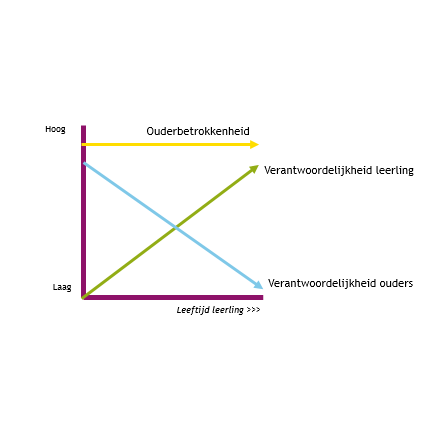 Figuur 1 uit Oostdam & de Vries (2014)           		               2.1.2 Effect van ouderbetrokkenheidNaar het effect dat ouderbetrokkenheid heeft zijn vele onderzoeken gedaan, waarvan de uitkomsten veelal met elkaar overeenkomen. Zo blijkt ouderbetrokkenheid op de lange termijn de ontwikkeling van kinderen positief te beïnvloeden en laat dit zich op jonge leeftijd al zien in de schoolprestaties en het sociale gedrag van kinderen. Deze invloed wordt geconstateerd op onder andere het doorzettingsvermogen en probleemgedrag op de groep . Dit wordt door Henderson & Mapp (2002) beaamd en zij voegen toe dat kinderen door middel van betrokken ouders meer kans hebben om betere sociale vaardigheden te ontwikkelen. Verder vult Kalthoff (2011) aan dat er wordt gesproken over ‘at home good parenting’, wat inhoudt dat het bij ouderbetrokkenheid belangrijk is om thuis een ondersteunend en stimulerend gezinsklimaat te bieden aan kinderen waarin ze zich optimaal kunnen ontwikkelen. Daarnaast is er bij een dergelijk gezinsklimaat vaker sprake van een grotere ouderbetrokkenheid. Wanneer ouders het thuis moeilijker hebben en er een minder stimulerend gezinsklimaat heerst, is de kans groter dat zij zich terughoudender opstellen ten aanzien van de hulpverlening dan wanneer er thuis een stimulerend gezinsklimaat is. Verder heeft ouderbetrokkenheid niet alleen groot effect op de kinderen, maar geldt dit ook voor de ouders zelf. Wanneer ouders door de hulpverlening wordt ondersteund, kan dat leiden tot een positievere houding van ouders naar de hulpverleningsorganisatie. Deze positievere houding kan daarmee niet alleen zorgen voor een grotere ouderbetrokkenheid, maar zelfs tot verandering van het opvoedingsgedrag .2.1.3 KanttekeningOndanks dat ouderbetrokkenheid vooral positieve effecten heeft, is hier wel een kanttekening bij te maken. Wanneer ouders in deze betrokkenheid verder gaan en daarbij een controlerende houding aannemen ten aanzien van het kind, kan dit negatief uitpakken binnen de ontwikkeling en op de behaalde resultaten, wat zich voornamelijk uit wanneer ouders druk leggen op het kind . Het is belangrijk dat ouders door middel van het tonen van betrokkenheid de autonomie van hun kind blijven stimuleren. Volgens Litwack, Moorman & Pomerantz (2007) houdt autonomie onder andere in dat kinderen de mogelijkheid krijgen om hun eigen omgeving te onderzoeken en een actieve rol nemen in het oplossen van hun eigen problemen. Wanneer ouders zich ondersteunend opstellen ten aanzien van de ontwikkeling van het kind in plaats van controlerend, blijkt de kans groter dat kinderen een positievere kijk hebben ten aanzien van hun eigen kunnen.  2.2 Vormen van ouderbetrokkenheidNaast definities worden er in de literatuur ook meerdere vormen van ouderbetrokkenheid beschreven. Met name de lijst die Epstein (2001) heeft samengesteld met betrekking tot deze vormen wordt in diverse onderzoeken geciteerd. Epstein spreekt over zes verschillende vormen van ouderbetrokkenheid: Type 1: Parenting (opvoeding)Dit type richt zich op de opvoeding en de thuissituatie. Het gaat om de ondersteuning die ouders hun kinderen bieden tijdens hun ontwikkeling, waarbij de ouders de kinderen begeleiden, ze opvoeden en zorgen voor een pedagogisch klimaat waarin het kind zich gesteund voelt.Type 2: Communicating (communicatie)Dit gaat om de communicatie tussen de hulpverlening en ouders. De hulpverleners horen ouders op een effectieve manier op de hoogte te houden van de ontwikkeling en voortgang van hun kind, wat op een begrijpelijke manier moet worden gedaan. Van ouders mag verwacht worden dat zij hier een respons op geven.  Type 3: Volunteering (vrijwilligerswerk)Bij dit type gaat het om het verrichten van vrijwilligerswerk in en om de hulpverleningslocatie. Afhankelijk van de mogelijkheden en wensen van pedagogisch medewerkers kunnen zij bijvoorbeeld worden gevraagd mee te helpen bij activiteiten.Type 4: Learning at home (thuis leren)Hierbij gaat het om het ondersteunen van het kind thuis. Dit kan te maken hebben met schoolwerk waar hulp bij wordt geboden, maar de steun is ook van belang bij zaken die niet school gerelateerd zijn. Dit is bijvoorbeeld het bemoedigen en complimenteren van het kind binnen de ontwikkeling, evenals het luisteren naar en reageren op het kind. Type 5: Decision making and advocacy (beslissen)Dit type is gericht op ouderparticipatie, waarbij ouders betrokken zijn richting het beleid en bestuur, zoals deelnemen binnen een raad of een commissie. Type 6: Collaborating with the community (samenwerken met de gemeenschap)Het laatste type richt zich op samenwerking met de omgeving. De ouders vervullen ook een rol binnen de gemeenschap waarvan zij en de hulpverleningsorganisatie deel uitmaken. Volgens Hooge & Menheere (2010) is goed ouderschap in de thuissituatie (parenting) de belangrijkste factor binnen ouderbetrokkenheid. Dit uit zich volgens hen door onder andere het bieden van een veilige en stabiele omgeving en het stimuleren van de (intellectuele) ontwikkeling. Ook partnerschap en communicatie (communication) is een belangrijk punt, waarbinnen de betrokken partijen – ouders en pedagogisch medewerkers – erop uit zijn elkaar te ondersteunen en waarin ze proberen hun bijdrage af te stemmen . Wat terugkomt in de verschillende vormen is dat het gericht is op het kind om diens ontwikkeling te kunnen blijven ondersteunen en bevorderen. Om tot een goede samenwerking te komen tussen ouders en hulpverleners zijn er volgens de Vries (2014) drie manieren om dit uit te kunnen voeren. Deze manieren van samenwerken zijn in de literatuur aangeduid door middel van ouderbetrokkenheid 1.0, 2.0 en 3.0. Bij de eerste vorm zenden de hulpverleners informatie naar de ouders. Er is wel een risico dat de informatie te eenzijdig is, doordat de hulpverlening vindt dat de informatie nodig is voor de ouders op de wijze en mate waarin zij dit zelf hebben bedacht. Binnen de tweede vorm zenden de hulpverleners informatie naar de ouders, die vervolgens op hun beurt informatie terugzenden. Hier hoeft echter geen sprake te zijn van interactief contact, maar er is wel sprake van tweezijdige informatiezending. Ook hier bestaat het risico voor eenzijdige informatie, omdat beide partijen alleen zenden. In de derde en laatste vorm genereren hulpverleners en ouders samen nieuwe informatie met beiden hetzelfde doel voor ogen, namelijk het willen van de best mogelijke ontwikkeling voor het kind. Vanuit deze drie samenwerkingsmanieren maakt de Vries (2014) op dat ouderbetrokkenheid 3.0 de grootste vorm van samenwerking betreft. Het een- of tweezijdig verzenden van informatie zorgt er niet voor dat ouders zich echt betrokken voelen, doordat zij niet direct worden betrokken in het meedenken binnen bijvoorbeeld het hulpverleningstraject. Dit gebeurt wel bij ouderbetrokkenheid 3.0, wat maakt dat deze manier van werken ervoor zorgt dat er gelijkwaardigheid ontstaat tussen ouders en hulpverleners. Beiden partijen kunnen zo hun eigen expertise inzetten.  2.3 Typen oudersNaast het onderscheidt binnen de verschillende vormen van ouderbetrokkenheid, kan ook onderscheid worden gemaakt tussen ouders. Niet alle ouders zijn in gelijke mate betrokken bij de ontwikkeling van hun kind, wat volgens Vogels (2002) samenhangt met achtergrondkenmerken en voorkeuren. Ook Hooge & Menheere (2010) stellen dat er diverse factoren bijdragen in de manier waarop de ouderbetrokkenheid wordt vormgegeven en geuit. In grote lijn kunnen er vier groepen ouders worden onderscheiden. Hierbij gaat het om twee groepen actieve ouders, de ‘partners’ en de ‘participanten’, en twee groepen passieve ouders, de ‘overdragenden’ en de ‘onzichtbaren’ .Ouders als partnerDe partners zijn ouders die heel betrokken zijn binnen de hulpverlening en de ontwikkeling van hun kind. Zij willen het beste voor hun kind en zien de hulpverlening als een zaak van zowel hulpverleners als van de ouders. Zij wensen het meest van alle ouders om een invloedrijke inspraak te hebben, om zo samenwerking met de hulpverleners te zoeken. Ook bij informele activiteiten rondom de hulpverlening zijn zij het meest aanwezig .Ouders als participantVogels (2002) omschrijft onder de actieve ouders ook een groep die als participant wordt omschreven. Deze ouders zijn net als de eerste groep nauw betrokken bij de ontwikkeling van hun kind. Tevens nemen zij ook deel aan de informele activiteiten rondom de hulpverlening, zoals georganiseerde thema ochtenden. De ouders zijn van mening dat de ontwikkeling en vorm(en) van hulpverlening ook hen aangaat en vinden invloed belangrijk, maar nemen daar minder initiatief in dan de eerstgenoemde groep. Echter zijn de verschillen met de volgende groep volgens Vogels (2002) niet heel groot. Dit type ouders zal minder het voortouw nemen, maar zij staan zeker niet afwijzend tegenover de hulpverlening.De overdragende oudersDe eerste subgroep van de passieve ouders omschrijft Vogels (2002) als overdragende ouders. Dit type ouders ziet de hulpverleners als deskundigen aan wie ze de hulpverlening over kunnen laten. Zij hebben minder behoefte aan invloed binnen het hulpverleningsproces dan de eerdergenoemde typen en participeren minder in bijzondere activiteiten. Doordat deze ouders een heel groot vertrouwen stellen in de hulpverleners, tonen zij zelf weinig inspraak binnen de ontwikkeling van hun kind. Hierdoor kunnen zij als overdragende ouders worden gezien. De onzichtbare oudersAls laatste subgroep wordt het type onzichtbare ouders omschreven, ook vallend onder de passieve ouders. Zij participeren wel in informele activiteiten, maar veel minder als de hiervoor genoemde typen ouders. Deze ouders zijn binnen de hulpverlening minder zichtbaar, wat diverse redenen kan hebben. Vogels (2002) omschrijft dat de drempel om van zich te laten horen te hoog kan liggen. Ook kan het zijn dat zij zelf negatieve ervaringen hebben gehad binnen de hulpverlening, waardoor de belangstelling ontbreekt voor het bijdragen aan het hulpverleningsproces. Daarnaast kan het dat zij zich geïntimideerd voelen door andere ouders of door de hulpverleners, waardoor ze het gevoel hebben dat ze geen relevante bijdrages kunnen leveren. Tevens kan het ervaren van een taalbarrière bij ouders ook een reden tot passiviteit zijn, wanneer zij zaken moeilijk begrijpen en hier lastig overeenstemming in kunnen vinden bij hulpverleners. Van deze ouders is het vaak nog onduidelijk wat de wensen en verwachtingen zijn ten aanzien van de ontwikkeling van het kind. 2.3.1 Ouders met een LVBBij mensen met een licht verstandelijke beperking (LVB) wordt uitgegaan van een IQ tussen de 50 en 85 en bijkomende problematiek, zoals leerproblemen of problemen in het gezin. Er is daarnaast vrijwel altijd sprake van een beperkt sociaal aanpassingsvermogen, wat zich bijvoorbeeld kan uiten in moeite met communiceren of beperkte sociale vaardigheden . Ongeveer 25 procent van de kinderen van ouders met een verstandelijke beperking heeft zelf een (licht) verstandelijke beperking, wat soms vanaf de geboorte al zo is. Echter kunnen ook kinderen met een normale aanleg na enkele jaren toch een grote achterstand oplopen, doordat zij in het gezin niet voldoende worden gestimuleerd . Ouders met een LVB zijn op de meeste gebieden hetzelfde als ouders zonder een beperking, alleen brengt deze beperking wel belemmeringen mee binnen de opvoeding . Ook Kalthoff (2015) geeft aan dat de beperkingen in het sociaal aanpassingsvermogen van LVB ouders van invloed kunnen zijn op de mate waarin de ouders in staat zijn om hun kinderen te verzorgen en op te voeden. De Jong, Looij & Stremmelaar (2014) beschrijven dat opvoeden voor een deel uit concrete taken bestaat, waaronder koken en schoonmaken. Dit zijn taken die ouders met een LVB meestal zelfstandig uit kunnen voeren, zo nodig met enige ondersteuning. Wanneer het echter gaat om de sociale en emotionele vaardigheden die bij de opvoeding horen, gaat de beperking van deze ouders een grotere rol spelen. De verstandelijke beperking van de ouder zal daardoor effect hebben op het kind en zijn ontwikkeling. Kalthoff (2015) geeft aan dat ouders met een LVB niet direct geen goede opvoeders zijn, maar de bijkomende problematiek – die vaker voorkomt bij mensen met een licht verstandelijke beperking – verhoogt wel het risico op problemen in de opvoeding. 2.3.1.1 Wat werkt bij ouders met een LVBOuders met een licht verstandelijke beperking hebben vaker moeite met communiceren, wat de communicatie tussen hulpverleners en deze ouders soms lastig maakt . Het risico bestaat dat binnen de communicatie de ouders niet alles begrijpen wat door de hulpverlener wordt gezegd. Douma et al. (2017) stellen dat goede communicatie die aansluit op het niveau van de ouder de basis vormt van goede ondersteuning. Een hulpverlener kan zijn communicatie afstemmen door: Aan te sluiten bij het taalgebruik van de ouder; Voorzichtig te zijn met buitenlandse termen of begrippen en met gezegden of spreekwoorden;Eén vraag tegelijk te stellen;Het spreektempo wat te verlagen en de ouder tijd te geven om na te kunnen denken;Door te vragen, te herhalen en terug te vragen wat er is gezegd; Bedoelingen uit te leggen;Concrete instructies mee te geven aan de ouders; Te oefenen met de ouders door dingen voor te doen en/of het samen te doen;Vaktaal te vermijden;Gebruik te maken van visuele middelen, zoals video of gebruik van tekeningen; Terughoudend te zijn met het stellen van vragen die ver van het leven van de ouders afstaan (“Stel dat…”, “Hoe zou je…”)Op te letten dat de manier van communiceren niet te kinderachtig wordt;Duidelijk te zijn en te benoemen wat je ziet. Daarnaast stellen Foolen & Zoon (2014) dat hulpverleners vanuit een bepaalde basishouding moeten werken wat betreft ouders met een licht verstandelijke beperking. Hierbij zijn de volgende uitgangspunten van belang: De hulpverlener moet de ouders als partners beschouwen en proberen zich te verplaatsen in het perspectief dat de ouders hebben.De hulpverlener moet kennis hebben van de eigen normen en waarden en deze bespreekbaar maken.Door de hulpverlener wordt gewerkt aan een sterkte-zwakte-analyse, waarin zowel risicofactoren als beschermende factoren worden bekeken.De hulpverlener is flexibel, zodat wanneer een bepaalde strategie niet effectief blijkt te zijn, er wordt gezocht naar alternatieven.Door de hulpverlener wordt gezorgd voor continuïteit in de hulpverlening. Iedere overdracht kan voor de ouders voelen als in de steek gelaten worden, dus moet de hulpverlener dit zoveel mogelijk proberen te voorkomen. 2.4 PartnerschapIn de voorgaande theorie is naar voren gekomen dat het voor de ontwikkeling van het kind van belang is dat er gedeelde verantwoordelijkheid bestaat tussen ouders en pedagogisch medewerkers. Dit is wel iets wat zich moet kunnen ontwikkelen. Hulpverleners moeten ouders laten weten dat ze betrokken horen te zijn in het belang van het kind, maar tegelijkertijd horen ze te zorgen dat de ouders zich welkom voelen om bij te dragen aan de ontwikkeling. Vooral dit laatste is van belang: het gaat ook om het creëren van een vertrouwensband, waaruit vervolgens partnerschap met gedeelde verantwoordelijkheid tot stand kan komen . Volgens van Kuijk, Smit & Wester (2012) zijn er vier voorwaarden voor het realiseren van partnerschap tussen hulpverleners en ouders; partnerschapscultuur, -structuur, -bereidheid en -vaardigheid.PartnerschapscultuurPartnerschapscultuur weergeeft de wijze waarop betrokkenen met elkaar omgaan binnen het partnerschap. Bij ouders met een lager opleidingsniveau is de kans groter dat zij zich minder op hun gemak voelen bij het aangaan van een samenwerkingsrelatie en meer moeite hebben om betrokkenheid te tonen dan bij hoger opgeleide ouders. Wanneer de hulpverlening een ‘open-deur-beleid’ aanhoudt en daarbij actief contact zoekt met de ouders, kan dit voor lager opgeleide ouders helpen om de drempel te verlagen. Op die manier kunnen alle ouders worden gestimuleerd om te participeren en hun betrokkenheid te tonen .PartnerschapsstructuurPartnerschapsstructuur is de mate waarin afspraken, procedures en verantwoordelijkheden duidelijk zijn. Een effectieve inzet van ouderbetrokkenheid gaat niet alleen om partnerschap met ouders, maar ook om integratie van ouderbetrokkenheid in het beleid. Dit vraagt van de hulpverlening dat zij helder zijn in hun verwachtingen en een ‘oudervriendelijk’ klimaat kunnen creëren. Dit kan volgens van Kuijk, Smit & Wester (2012) bijvoorbeeld worden gedaan door het houden van inloopochtenden, wat mogelijkheid biedt om de ouders als partners aan te spreken, maar vooral om een vertrouwensband met hen te verkrijgen. PartnerschapsbereidheidPartnerschapsbereidheid laat zien in welke mate betrokkenen bereid zijn om de samenwerking gezamenlijk aan te gaan. Van Kuijk, Smit & Wester (2012) geven weer dat ouderbetrokkenheid kan worden gestimuleerd, en in het bijzonder voor moeilijker te bereiken ouders, door middel van een aantal zaken. Er moet rekening worden gehouden met de achtergronden, wensen en verwachtingen van ouders. Het is daarbij ook belangrijk dat er wordt opengestaan voor elkaars culturele en religieuze achtergronden. Daarnaast moeten ouders als serieuze partner worden beschouwt met een eigen inbreng binnen de opvoeding en moeten hulpverleners duidelijk aangeven wat zij van ouders verwachten wat betreft de opvoeding. Verder behoort de hulpverlening en opvoeding als een gezamenlijke taak en verantwoordelijkheid te worden gezien en als laatste, is het belangrijk om moeilijk te bereiken ouders uit te dagen om een bijdrage te leveren om de hulpverlening te ontwikkelen. Hulpverleners kunnen hierbij inspelen op de verantwoordelijkheid die ouders dragen voor hun kind en de verantwoordelijkheid voor het hulpverleningsproces dat wordt aangeboden.PartnerschapsvaardigheidHiermee wordt de vaardigheid bedoeld waarmee de betrokkenen met elkaar omgaan in het kader van de partnerschap. Ouders die een autoritaire opvoedingsstijl hanteren verwachten van hun kinderen gehoorzaamheid en respect, in plaats van dat de opvoeding gericht is op het ontwikkelen van autonomie en zelfvertrouwen . Zij voegen hierbij toe dat vooral de autoritatieve opvoedingsstijl – warmte bieden, grenzen stellen en gezag hebben, zonder autoritair te zijn – goed is voor een positieve bijdrage binnen de ontwikkeling van het kind. Het is van belang dat ouders laten merken dat ze de ontwikkeling van het kind belangrijk vinden en daar thuis over praten, meedenken en eraan werken. De taak van de hulpverlener is hierin om het belang van een positieve bijdrage in de ontwikkeling bespreekbaar te blijven maken met de ouders. 2.5 Vergroten van ouderbetrokkenheidEr zijn vanuit de theorie diverse mogelijkheden omschreven waarop de ouderbetrokkenheid kan worden vergroot. Pameijer & de Vries (2013) beschrijven zes standaarden waarmee hulpverleners kunnen werken, welke binnen het thema ouderbetrokkenheid effectief kunnen zijn: Alle gezinnen/ouders moeten zich welkom voelen, wat inhoudt dat zij actief worden betrokken in de hulpverlening en zich gewaardeerd en verbonden met elkaar voelen met elkaar, het team en met wat de kinderen doen en leren. Dit wordt door Kalthoff (2011) ondersteund door aan te geven dat wanneer de hulpverlening een open, flexibel en uitnodigend karakter heeft, ouders zich eerder betrokken zullen voelen. Effectieve communicatie is belangrijk: de ouders en het team hebben de plicht om regelmatig met elkaar te communiceren over de resultaten van het kind, op basis van gelijkwaardigheid. Het ondersteunen van het kind is van belang, zodat er samen kan worden gewerkt aan het ondersteunen van het leren en de ontwikkeling van het kind, zowel thuis als op school.Hulpverleners moeten ouders stimuleren om voor ieder kind op te komen. Dit is niet alleen voor hun eigen kind, maar ook de kinderen van andere ouders. Gelijkwaardigheid in besluitvorming is ook belangrijk binnen het vergroten van de ouderbetrokkenheid. Alle beslissingen die betrekking hebben op het kind worden door ouders en hulpverleners samen genomen, als gelijkwaardige partners. De aanpak binnen de hulpverlening en de gezinssituatie kunnen op die manier worden afgestemd. Kalthoff (2011) voegt hieraan toe dat het van belang is om nadrukkelijk rekening te houden met de achtergronden, wensen en verwachtingen van de ouders, om zo de best mogelijke afstemming te vinden.Ouders en de hulpverlening moeten samenwerken met de omgeving. Het doel van die samenwerking is om de mogelijkheden binnen de ontwikkeling van het kind te vergroten, om hen mee te laten doen in de maatschappij en om hen te leren verantwoordelijkheden te nemen.  Er is nog een belangrijke factor die bijdraagt als succesfactor binnen het vergroten van de ouderbetrokkenheid. Hierbij gaat het om het hebben van een visie, zowel gericht op ouderbetrokkenheid als op de duurzaamheid van de samenwerking . Zij stellen dat de nadruk binnen de visie op ouderbetrokkenheid ligt bij het optimaliseren van prestaties en ontwikkeling, de hulpverleningsorganisatie en de rol van de ouders hierbij. De organisatie is het samenhangende systeem. Tussen het bestuur, hulpverleners en ouders zijn altijd belangen die overeenkomen: er is een gemeenschappelijke cultuur en iedereen is met elkaar verantwoordelijk voor de opvoeding en ontwikkeling, waardoor wordt gestreefd naar overeenstemming. Binnen een dergelijk opgestelde visie worden ouders volgens Cijvat & Voskens (2008) als partners met een eigen inbreng gezien. Voor hulpverleners en ouders zijn er een aantal gemeenschappelijke doelen, waaronder het optimaliseren van de ontwikkeling van het kind. Volgens Cijvat & Voskens (2008) is er ook de visie op duurzaamheid van de samenwerking, waarbij de langdurige samenwerking tussen de hulpverlening en ouders voorop staat. Samen vormen zij een stabiel samenwerkingsverband waardoor duurzaamheid kan worden gecreëerd. De ouders vertrouwen de hulpverlening voor langere periode een essentieel deel van de opvoedingstaak toe, wat een visie met betrekking tot de duurzaamheid ook van belang maakt.  2.6 Uitgangspunten van het onderzoekHet doorlopende thema binnen dit onderzoek is hoe de ouderbetrokkenheid kan worden vergroot, waar vervolgens topics uit zijn voortgekomen. Deze betreffen ouderbetrokkenheid, effect, partnerschap en succesfactoren voor het vergroten. De samenhang van deze topics is te verklaren vanuit de manier waarop de professional binnen de beroepspraktijk samenwerkt met ouders. De hulpverlener dient dit te doen op basis van een gelijkwaardig partnerschap, waar vervolgens ouderbetrokkenheid uit kan ontstaan. Daarnaast dient de professional kennis te hebben over de effecten die volgen uit ouderbetrokkenheid, om vervolgens samen vanuit de gelijkwaardige relatie aan de slag te kunnen gaan om de ouderbetrokkenheid te kunnen vergroten. Partnerschap heeft een belangrijke functie binnen ouderbetrokkenheid. Er zijn diverse succesfactoren die bijdragen aan het vergroten, zoals ouders die zich welkom voelen en effectieve communicatie. Echter, wanneer er sprake is van ongelijkwaardig partnerschap of het partnerschap moeizaam verloopt, heeft dit grote invloed op de ontwikkeling van het kind. Voordat ouderbetrokkenheid kan ontstaan is het belangrijk dat er een goed partnerschap wordt gerealiseerd, waarbij wordt gekeken naar vier voorwaarden. Dit zijn, om te herhalen, partnerschapscultuur, -structuur, -bereidheid en -vaardigheid. Deze vier aspecten hebben een nauwe samenhang met elkaar en zijn een voorwaarde voor het creëren van goed partnerschap, waaruit vervolgens een vergroting van de ouderbetrokkenheid kan ontstaan.  Voor dit onderzoek is het van belang om verdiepende kennis te hebben over ouderbetrokkenheid in het algemeen, maar ook over de effecten ervan op zowel het kind als de ouder en over de succesfactoren die bijdragen in het vergroten van ouderbetrokkenheid. Hierdoor kan beter begrepen worden wat maakt dat ouderbetrokkenheid zo cruciaal is binnen de hulpverlening aan een kind en daarmee dus voor een succesvol hulpverleningstraject. 3. MethodeDit hoofdstuk biedt een weergave hoe aan het onderzoek is gewerkt. Het begint met de onderzoeksstrategie, waaruit vervolgens wordt uitgelegd hoe de gekozen steekproef, de onderzoekseenheden en de respondenten eruit zien. Hierna volgen onder andere de dataverzamelingsmethode en de betrouwbaarheid van het onderzoek. 3.1 OnderzoeksstrategieHet onderzoek naar het vergroten van de ouderbetrokkenheid is uitgevoerd door middel van een kwalitatief onderzoek. De uitvoering is deductief, wat inhoudt dat op basis van bekende theorie op zoek wordt gegaan naar bepaalde uitspraken. Deze uitspraken zijn vervolgens weer gekoppeld aan de theorie, wat het onderzoek betrouwbaar maakt. De uitspraken zijn door middel van een kwalitatief survey tot stand gekomen, waaruit vervolgens een antwoord op de onderzoeksvraag is geformuleerd. Hiervoor zijn (diepte-)interviews gebruikt, waarbij het gaat om het beschrijven van verhalen en meningen van mensen . De interviews tijdens dit onderzoek hebben op semigestructureerde manier plaatsgevonden. Baarda (2014) omschrijft dit als een interview waarbij standaardvragen aan de hand van een topiclijst zijn opgesteld, maar waar wel ruimte is voor vervolgvragen afhankelijk van de antwoorden van de respondent. De topiclijst zal bestaan uit steekwoorden waar in de interviews naar gevraagd gaat worden . Door de antwoorden van de respondenten is in kaart gebracht waar behoeften en verwachtingen liggen ten aanzien van het vergroten van ouderbetrokkenheid in de relatie tussen pedagogisch medewerkers, ouders en kind. Hier zijn aanbevelingen uit voortgekomen die in de praktijk kunnen worden toegepast, om zo het stukje vergroten mogelijk te kunnen realiseren. 3.2 DataverzamelingsmethodeDe dataverzameling heeft plaatsgevonden door middel van het houden van semigestructureerde interviews. Eerst zijn de openingsvragen vanuit de topiclijst gebruikt, waarna het interview vervolgens open is verlopen. De reden voor deze keuze is zodat de respondenten zelf dingen kunnen aandragen die bruikbaar zijn voor het onderzoek, waar de onderzoeker eventueel niet over na heeft gedacht om dit te vragen; echter heeft de onderzoeker hierna wel de mogelijkheid om hierop door te vragen. Dit zorgt weer voor verdere bruikbare informatie . Het registreren van de interviews is gebeurd door middel van opnames die gemaakt zijn via telefoon. Deze gemaakte opnames zijn vervolgens in de computer (via Dropbox) verwerkt, zodat de interviews hierna uitgewerkt konden worden. De keuze voor deze manier van registreren is zodat het bewijs van de afgenomen interviews blijft bestaan en de privacy tegelijkertijd gewaarborgd blijft door dit niet op de telefoon te laten staan. Het is echter wel snel en gemakkelijk terug te vinden en te verwerken door de onderzoeker door het gebruik van een persoonlijk Dropbox account. Sinds 25 mei 2018 is de Algemene verordening gegevensbescherming (AVG) ingegaan . Deze nieuwe privacywetgeving zorgt onder andere voor het versterken en uitbreiden van privacy rechten en meer verantwoordelijkheden voor organisaties. Op grond van de AVG wordt geen concrete bewaartermijn voor persoonsgegevens aangegeven. Hierbij moet wel worden gekeken naar het doel waarvoor deze gegevens zijn verzameld of waar deze voor worden gebruikt . Doordat de gegevens voor het schrijven van dit onderzoek met een doel zijn gebruikt, valt dit te verantwoorden binnen de nieuwe privacy. De opnames zijn direct na het uitwerken van de transcripts van de telefoon verwijderd. Bij complete afronding van dit onderzoek gebeurd dit ook met de opnames die in het Dropbox account staan. 3.3 Data-analyseNa de dataverzamelingsmethode heeft de verwerking van de data plaatsgevonden door het uittypen van de interviews die zijn gehouden. Dit zorgt er volgens de Bil (2011) voor dat er een letterlijke weergave komt van de interviews, een transcript, waarna vervolgens het analyseren van de verzamelde gegevens is begonnen. Om dit te kunnen uitvoeren is het proces van coderen door de onderzoeker doorlopen. Baarda (2014) geeft hierbij aan dat ten eerste de transcripten worden doorgelezen en hierna geordend wordt wat bij elkaar hoort. Vervolgens kan aan de hand van fragmenten die bij elkaar horen bekeken worden welke relevant zijn voor het onderzoek. Van daaruit worden de fragmenten onder één woord ‘gelabeld’, wat volgens Baarda (2014) ook wel wordt aangeduid als open coderen. De stap die hierop volgt is het samenvoegen van gelijke labels (synoniemen) en te weergeven hoe vaak deze gelijken zijn genoemd. Axiaal coderen komt hierna om de eerder opgestelde labels in een categorie onder te verdelen, zodat alles is geordend. Wanneer al deze stappen zijn doorlopen volgt de laatste stap: het selectief coderen. Hierbij komt de samenvattende beschrijving van het axiaal coderen naar een hoger abstractieniveau . De Bil (2011) voegt toe dat onder dit abstractieniveau wordt verstaan dat de resultaten worden vergeleken met de literatuur. Daarbij is het van belang om wederom stil te staan bij de onderzoeksvraag en het doel van het onderzoek, zodat de onderzoeker zich bij de laatste stap van het coderen daarop richt. 3.4 Populatie en onderzoekseenhedenHet onderzoek is uitgevoerd binnen de organisatie Juvent met de focus op dagbehandeling Walcheren. Hieronder valt De Duikboot in Middelburg, de stagelocatie van de onderzoeker, evenals De Windwijzer te Vlissingen. Juvent heeft nog een aantal locaties wat betreft het onderdeel dagbehandeling, te weten in Goes, Terneuzen en Oostburg. Voor het onderzoek is gekozen om zowel pedagogisch medewerkers als ouders van de kinderen te interviewen. Dit is zodat er zowel inzicht werd verkregen in de behoeften van de medewerkers als in de verwachtingen die ouders mogelijk hebben. De onderzoekspopulaties voor dit onderzoek zijn de pedagogisch medewerkers van Juvent en de ouders van de kinderen betrokken bij dagbehandeling Walcheren. De onderzoekseenheden die benaderd zijn voor het onderzoek zijn de pedagogisch medewerkers werkzaam op de dagbehandeling van locaties Middelburg, Vlissingen en Goes. Bij eventueel te weinig respondenten worden de pedagogisch medewerkers van dagbehandeling Terneuzen vervolgens als eerst benaderd. Tevens behoren de ouders betrokken bij dagbehandeling De Duikboot en dagbehandeling De Windwijzer ook tot de onderzoekseenheden . 3.5 Respondenten en steekproefVoor het onderzoek is gebruik gemaakt van een steekproef. Baarda (2014) omschrijft dat een steekproef wordt gehouden wanneer de populatie te groot is om iets over alle eenheden te kunnen zeggen. Voor het onderzoek is een selecte steekproef gebruikt onder de onderzoekseenheden, zowel bij de pedagogisch medewerkers als de ouders. De ouders verbonden aan dagbehandeling De Duikboot zijn allemaal benaderd met de vraag voor deelname. Vanuit de verkregen toezeggingen zullen zes personen voor de interviews worden benaderd. Bij meer dan zes toezeggingen wordt een willekeurige selectie gemaakt door de onderzoeker op basis van een onberedeneerde steekproef . Bij minder dan zes toezeggingen worden enkele ouders verbonden aan dagbehandeling De Windwijzer benaderd, waarvan de onderzoeker weet of zij interesse hebben in deelname; dit wordt van tevoren door pedagogisch medewerkers van deze locatie doorgegeven. Doordat er twee pedagogisch medewerkers per dagbehandeling werken en zij verspreid zijn over diverse locaties, is hier een doelgerichte steekproef gehouden . De zes te interviewen pedagogisch medewerkers zijn benaderd op basis van afstand van de locatie van de onderzoeker. Wanneer iemand van hen niet mee kan of wil werken, worden de pedagogisch medewerkers van dagbehandeling Terneuzen als eerstvolgend benaderd. 3.6 Validiteit en betrouwbaarheidDe validiteit van het onderzoek heeft betrekking op de geldigheid van de resultaten en analyses . Baarda (2014) voegt toe dat sociale wenselijkheid een belangrijke rol kan spelen bij de dataverzameling, met eventueel een negatief effect op de validiteit. Binnen dit onderzoek kan dit bijvoorbeeld voorkomen wanneer een ouder met licht verstandelijke beperking wordt geïnterviewd. Mogelijk kunnen zij door verkeerde interpretatie van de vraag of weinig tot geen kennis van het onderwerp antwoorden geven die sociaal gewenst zijn. Door op niveau van communicatie aan te sluiten door middel van gesprekstechnieken, is het mogelijk dat deze groep ouders de vragen beter begrijpen. Het geven van sociaal wenselijke antwoorden kan daardoor afnemen, wat de validiteit weer doet verhogen. De Bil (2011) geeft een verschil in interne validiteit en externe validiteit weer. De interne validiteit van dit onderzoek uit zich in het geschreven theoretisch kader, waarin begrippen zijn geoperationaliseerd. De validiteit zal hiermee verhoogd worden doordat er gebruik is gemaakt van voorgaande onderzoeken waarin de operationalisaties al eerder valide zijn bevonden . Door deze begrippen op de juiste manier te hebben toegepast, wordt gemeten wat gemeten behoor te worden om de onderzoeksvraag te kunnen beantwoorden . De externe validiteit gaat over de overdraagbaarheid van het onderzoek: de beredeneerde steekproeven die gehouden zijn onder de respondenten zijn niet representatief voor het onderzoek, omdat deze niet mogen worden doorgetrokken naar de gehele populatie . Om dit onderzoek meer valide te maken, kan worden gezegd dat de gekozen manier van steekproef ervoor zorgt dat de resultaten en het daaropvolgende advies beter aan de praktijklocatie kan worden toegeschreven. Dit maakt het voor dagbehandeling Walcheren beter toepasbaar in de praktijk, doordat de respondentengroep van de medewerkers hetzelfde werk uitvoeren en de ouders verbonden zijn aan de behorende locaties, te weten De Duikboot en De Windwijzer. De hoogte van de betrouwbaarheid geeft aan in hoeverre de onderzoeksresultaten betrouwbaar zijn. Een onderzoek is volgens de Bil (2011) betrouwbaar wanneer er herhaling mogelijk is met eenzelfde resultaat. Dit houdt in dat een andere onderzoeker met hetzelfde interview tot dezelfde conclusies zou moten komen. Binnen dit onderzoek is de betrouwbaarheid op dit punt verhoogd doordat binnen ieder interview dezelfde beginvragen zijn aangehouden per topic. Hier is voor gekozen doordat de gesprekken tijdens de interviews sterk samenhangen met de personen die de interviewer spreekt. Door enkele vaste vragen aan te houden is iedere respondent gelijk bevraagd, maar is wel afhankelijk van het gesprek op diverse manieren doorgevraagd. De mate van betrouwbaarheid van dit onderzoek is ook vergroot door middel van triangulatie. Dit houdt volgens Baarda (2014) in dat het van belang is om zo veel mogelijk verschillende databronnen en invalshoeken te gebruiken. Binnen dit onderzoek is dit gedaan aan de hand van zowel het literatuuronderzoek waarin diverse databronnen zijn gebruikt als de interviews, waarbij pedagogisch medewerkers en ouders beiden als invalshoek zijn gebruikt. De benadering van de respondenten voor het vragen van toestemming voor deelname is persoonlijk ofwel via een gestuurde e-mail gebeurd. De belangrijkste informatie met betrekking tot de interviews is benoemd, waarbij met name ook het ethische aspect naar voren is gekomen . Nadat de interviews hebben plaatsgevonden, is zorgvuldig met het materiaal omgegaan. Er is sprake van anonimiteit door het weglaten van namen en deze bijvoorbeeld te vervangen door ‘respondent’ of ‘cliënt’, of alleen het gebruik van voorletters. Volledige anonimiteit is volgens Baarda (2014) echter lastig te garanderen: daarom zal naast anonimiteit worden aangegeven dat er vertrouwelijk wordt omgegaan met de gegevens. 3.7 BruikbaarheidDe bruikbaarheid van dit onderzoek kenmerkt zich door het onderwerp dat in overeenstemming met de opdrachtgever, mevrouw I. Lugtenburg, is opgesteld. Het onderzoek heeft een bijdrage geleverd binnen het praktijkprobleem, namelijk dat het vergroten van de ouderbetrokkenheid een lastig aspect is. Dit is waar de pedagogisch medewerkers binnen dagbehandeling De Duikboot tegenaan lopen. De bruikbaarheid van een onderzoek wordt hoger wanneer hier regelmatig over is gesproken met de opdrachtgever(s) . Het onderzoek wordt in opdracht uitgevoerd en hierbij is het van belang dat de voortgang besproken wordt. Door middel van het nauw betrokken houden van de opdrachtgever bij dit onderzoek, blijft de bruikbaarheid van dit onderzoek gewaarborgd, doordat verwachtingen en feedback gaandeweg worden meegenomen. Vanaf de start van het veldwerk zal wekelijks een feedbackmoment plaatsvinden, zodat de onderzoeker en de opdrachtgever de voortgang en daaropvolgend de resultaten en aanbevelingen kunnen bespreken. 3.8 Topiclijst	De topiclijst geeft weer hoe er vorm is gegeven aan de interviews met beide respondentengroepen. De topics zijn als onderdeel besproken aan de hand van thema’s en openingsvragen die door de onderzoeker eerder zijn opgesteld. Deze topiclijsten zijn beiden – per respondentengroep – opgenomen in bijlage 1.  4. ResultatenIn dit hoofdstuk worden de resultaten, voortkomend uit de afgenomen interviews, behandeld. Per topic zal worden benoemd wat de respondenten hebben verteld over een bepaald onderwerp. Voorafgaand aan de resultaten zal eerst worden gekeken naar het verloop van het veldwerk, waarin een kort beeld wordt geschetst van de uitvoeringsfase van het onderzoek. De resultaten worden opgesplitst in respondentengroep 1 (pedagogisch medewerkers) en respondentengroep 2 (ouders). 4.1 Verloop van het veldwerkHet werven van de respondenten verliep voor de ene groep gemakkelijker dan de andere. De benaderde personen uit de respondentengroep van pedagogisch medewerkers stonden vrijwel allemaal open voor een interview. Door een enkele afwijzing op dagbehandeling Goes is gekozen om uit te wijken naar dagbehandeling Terneuzen, waar direct werd gereageerd. De pedagogisch medewerkers zijn zowel via e-mail als persoonlijk benaderd. Voor de tweede respondentengroep, de ouders, verliep het werven van de respondenten minder gemakkelijk. Met de eerste paar ouders van dagbehandeling Middelburg kon vrij snel een afspraak worden gepland. Echter was het door enkele afwijzingen voor het aantal respondenten noodzakelijk om uit te wijken naar dagbehandeling Vlissingen, waar ook ouders zijn benaderd. In enkele gevallen zijn de ouders via e-mail benaderd, maar er heeft voornamelijk persoonlijke benadering plaatsgevonden.Na het benaderen van ouders van dagbehandeling Vlissingen is gekozen om in de onderzoeksvraag dagbehandeling Walcheren te gebruiken. Dit is gedaan om de gehele respondentengroep van ouders hieronder te kunnen laten vallen. Naarmate het verloop van de interviews is duidelijk geworden dat enkele vragen met elkaar overlapten. Hierdoor werd het voor de respondenten van beide groepen soms onduidelijk door bijvoorbeeld een antwoord wat zij al eerder hadden gegeven. Hierdoor is gekozen om tijdens de interviews de vragen af te stemmen op de respondent. Enkele vragen op de interviewformulieren zijn alleen aangepast in vraagstelling om deze aan te laten sluiten bij de gehele dagbehandeling Walcheren. Verder zijn er geen vragen veranderd, maar is de keuze gemaakt om tijdens de interviews bepaalde vragen weg te laten wanneer er eerder antwoord op een gelijksoortige vraag was gegeven. Verder zijn alle gehouden interviews goed verlopen, de respondenten werkten goed mee en hun antwoorden waren openhartig. 4.2 Respondentengroep 1De volgende resultaten zijn gekomen uit de afgenomen interviews met de zes personen afkomstig uit de eerste respondentengroep, de pedagogisch medewerkers. 4.2.1 OuderbetrokkenheidGelijkwaardige relatieVijf van de zes respondenten geven aan dat zij het belangrijk vinden om uit de basishouding te werken. Twee van deze vijf respondenten benoemen respect onder deze basishouding. Uit de interviews kwam naar voren dat vijf van de zes respondenten aangeven dat zij het belang zien van gelijkwaardig met elkaar omgaan. Van de zes hebben twee respondenten ook benoemd dat het belangrijk is om elkaar te ondersteunen. Verder zeggen vijf van de zes respondenten dat zij binnen een gelijkwaardige relatie de ouders als expert zien en behandelen. Tevens antwoorden vier van de zes respondenten dat zij het ook belangrijk vinden dat verwachtingen op elkaar worden afgestemd.  Niet-vrijblijvende samenwerkingVier van de zes respondenten benoemen dat de samenwerking tussen hen en de ouders niet geheel vrijblijvend is. Toch geven vijf van de zes respondenten aan dat de aangeboden hulpverlening niet verplicht kan worden, doordat de hulpverlening vrijwillig is en niet opgelegd. Eén van deze vijf respondenten benoemt wel dat het van belang is dat betrokkenen zich aan afspraken houden:“En dan niet-vrijblijvend, de ouders waar ik mee werk die vragen hulp, maar het is niet opgelegd dat stukje. Hè, als het vanuit de kinderrechter hier is dan is het een ander verhaal. […] Het is ook wel een stuk vrijblijvend, maar je moet je wel aan de afspraken houden. Ik ook.”Drie van de zes respondenten benoemen dat ouders wel betrokken zijn op hun eigen manier. Van de zes is er één respondent die aangeeft het van belang te vinden om achter de weerstand van een ouder te kijken.  OuderparticipatieVijf van de zes respondenten geven aan dat de ouderparticipatie wisselend is per ouder. Zij benoemen dat de ene ouder goed participeert binnen de onderdelen van het hulpverleningsproces – zoals huisbezoeken en evaluaties – en de andere ouder hier meer moeite mee heeft. Drie van de zes respondenten benoemen dat het participeren van ouders al begint bij het brengen en halen van hun kind naar betreffende dagbehandelingslocatie. Twee van de zes respondenten geven aan dat hun eigen houding naar ouders een bijdrage kon leveren in het participeren, waarbij als voorbeeld werd genoemd dat het goed kan werken om het zelf een keer voor te doen. Twee andere respondenten benoemen dat zij het idee hebben dat een informelere benadering ook kan werken, waarover één van hen vertelde:  “[…] En ik mag wel gewoon is af en toe hè, een keertje thuiskomen, meer op dat informele stuk zeg maar en daar krijg je toch stiekem ook al wel veel voor elkaar hoor.” OuderverantwoordelijkheidOnder het stukje verantwoordelijkheid geven vier van de zes respondenten aan dat ouders dit ook op verschillende manieren uiten. Eén van de zes respondenten heeft als antwoord gegeven dat het goed is om te kijken naar de capaciteiten van de ouder en vertelde: “Sommige ouders, noem bijvoorbeeld LVB ouders, die het niet kunnen en het lastig… Of er veel moeite mee hebben om hun kind op te voeden, ja die pakken misschien in onze ogen en volgens onze normen niet altijd hun verantwoordelijkheid.” Vier van de zes respondenten geven aan dat ouders wel hun verantwoordelijkheid nemen, wat onder andere blijkt uit dat ouders openstaan voor tips en iets doen met hetgeen wat aan hen wordt teruggegeven. 4.2.2 EffectOndersteunend/stimulerend gezinsklimaatVier van de zes respondenten benoemen dat zij binnen een ondersteunend en stimulerend gezinsklimaat tijd en ruimte voor de ontwikkeling van het kind van belang vinden. Vier respondenten geven aan dat zij veiligheid belangrijk vinden. Op de doorvraag wat onder veiligheid wordt verstaan, geeft één respondent aan dat er grenzen aanwezig moeten zijn in het gezin en benoemen twee andere respondenten structuur als belangrijk aspect. Verder geven drie van de zes respondenten aan dat acceptatie belangrijk is en dat het kind zichzelf mag zijn. Twee van de zes respondenten benoemend daarnaast nog dat een positieve benadering naar het kind toe belangrijk is. Positievere houdingVier van de zes respondenten gaven aan dat zij bijdragen aan een positievere houding bij ouders door ouders actief mee te nemen binnen de samenwerking. Vier van de zes respondenten benoemden dat zij de ouders op een positieve manier benaderen, waarbij onder andere wordt aangegeven dat insteken op wat goed wordt gedaan beter werkt dan alleen ingaan op de dingen die beter kunnen. Verder geven vier van de zes respondenten aan dat zij werken vanuit een open en transparante houding naar ouders. Eén van deze respondenten benoemde dat het hierbij van belang is om gemaakte afspraken na te komen. 4.2.3 PartnerschapPartnerschapscultuurVier van de zes respondenten benoemen dat zij het binnen de partnerschapscultuur van belang vinden dat beide partijen openstaan voor samenwerking. Hierbij geven twee van deze vier respondenten het belang van een vertrouwensband aan. Drie van de zes pedagogisch medewerkers geven aan dat zij ouders behandelen als expert van hun kind. Twee van de zes respondenten benoemen ook het belang van een gelijkwaardige relatie.PartnerschapsstructuurVier van de zes respondenten geven aan dat ouders altijd worden meegenomen binnen het proces. Door drie van de zes respondenten wordt benoemd dat de structuur binnen de dagbehandeling en het onderwerp ouderbetrokkenheid binnen het startgesprek een onderwerp is. Drie van de zes respondenten hebben een antwoord omtrent in hoeverre het thema ouderbetrokkenheid is opgenomen binnen de aangeboden hulpvelening. Twee van hen geven aan dat dit naarmate het proces afzwakt en hier meer aandacht aan besteed kan worden. De andere respondent benoemt echter dat dit thema in de hulpverlening is gegroeid en het sinds de laatste jaren belangrijker is geworden. PartnerschapsbereidheidTwee van de zes respondenten geven aan dat zij het vanzelfsprekend vinden om bereid te zijn samen te werken met ouders. Drie van de zes respondenten geven aan dat zij laten merken bereid te zijn om samen te werken door vanuit een basishouding te werken, waaronder twee van deze respondenten aangeven zich open en transparant op te stellen. Verder wordt door twee van de zes respondenten benoemd dat zij ouders altijd meenemen binnen de samenwerking en het proces, waarbij één van hen toevoegt dat het belangrijk is om ook mee te gaan in het proces van de ouder. Hier zegt deze respondent het volgende over: “[…] Dat is hard en ouders die zijn soms nog niet ver hè, je moet ook mee in het proces. Ouders willen soms ook helemaal nog niet dat een kind een diagnose krijgt. Het kind is nog hartstikke jong, die zijn soms twee, drie, vier… En dat zijn ook dingen waar je rekening mee moet houden vind ik wel en als een ouder het niet wil, dan kan het ook niet.”Verder wordt door twee van de zes respondenten ook hier benoemd dat zij het belangrijk vinden om ouders als expert te zien en te benaderen. Op de vraag hoe de respondenten inspelen op de verantwoordelijkheid van ouders, geven twee van de zes respondenten aan dat zij het belang van het kind vooropstellen. Eén van hen benoemt daarbij het stukje positief aanspreken van ouders. Verder wordt door twee van de zes respondenten aangegeven dat er rekening moet worden gehouden met licht verstandelijk beperkte ouders bij het aanspreken. De ene respondent geeft aan dat moet worden gekeken naar de capaciteit van de ouder, waar de ander aangeeft dat het blijven volhouden vanuit de hulpverlening ook van belang is wanneer er sprake is van weerstand. PartnerschapsvaardigheidTwee van de zes respondenten geven aan dat zij het belang van de bijdrage van ouders binnen het hulpverleningsproces duidelijk benoemen, waarbij het volgens beiden belangrijk is dat verwachtingen worden besproken. Van de zes respondenten zijn er twee die benoemen het belangrijk te vinden het belang van de bijdrage van ouders op een stimulerende manier aan hen duidelijk te maken. Echter benoemen twee van de zes respondenten dat het soms nodig is om te confronteren wanneer het meerdere keren bespreken niet helpt. Verder geven twee van de zes respondenten aan dat het bieden van praktische hulp soms beter werkt dan praten alleen. 4.2.4 Succesfactoren voor het vergrotenWelkom voelenHet welkom laten voelen van ouders op de groep doen vier van de zes respondenten door de tijd te nemen voor ouders, wanneer zij bijvoorbeeld vragen hebben of iets kwijt willen. Drie van de zes respondenten geven aan ook in te steken op informaliteit naast de hulpverlening, waarbij één respondent benoemt dit bijvoorbeeld te doen door middel van een ‘kletspraatje’. Verder wordt door drie van de zes respondenten aangegeven dat zij een vertrouwelijk klimaat willen scheppen om ouders zich welkom te laten voelen. Verder benoemen twee van de zes respondenten het startgesprek, waarbij de ene respondent aangeeft dat dit de eerste indruk schept en de andere insteekt op verwachtingen die over en weer gedeeld kunnen worden, wat een start geeft voor het vertrouwelijke klimaat. Effectieve communicatieTwee van de zes respondenten benoemen dat digitale communicatie als voordeel wordt gezien binnen de hulpverlening, waarbij beiden Whatsapp als communicatiemiddel noemen. Wel wordt door vier van de zes respondenten aangegeven dat fysieke communicatie voor hen het meest effectief werkt. Op de doorvraag wat deze vorm van communicatie dan effectief maakt, is door deze vier respondenten ingegaan op de gesprekstechnieken, waarbij punten naar voren kwamen als open en positief zijn, luisteren en duidelijkheid bieden. Verder benoemt één van de zes respondenten het belang van gelijkwaardigheid in de communicatie. Gelijkwaardige samenwerkingOp de vraag waar kansen liggen binnen de gelijkwaardige samenwerking, geven vijf van de zes respondenten aan dat er betere afstemming kan zijn met andere hulpverlening. Dit is volgens hen met zowel hulpverlening vanuit de eigen organisatie als andere hulpverlening betrokken bij het gezin. Verder benoemen drie van de zes respondenten dat er bij scholing nog een kans ligt, waarbij ze spreken over gesprekstechnieken en het omgaan met weerstand. Het in kaart brengen van het gezin in het startgesprek wordt door drie van de zes respondenten als kans benoemd. VisieVier van de zes respondenten benoemen in hun visie op ouderbetrokkenheid dat vertrouwen van belang is. Drie van de zes respondenten geven aan dat ouders meer betrokken moeten worden, maar dat er ook moet worden gekeken naar hun vermogen. Eén van deze respondenten benoemt hierbij dat het bekijken van eventuele weerstand ook van belang is. Verder geven drie van de zes respondenten het belang van open communicatie aan. Binnen de visie op een langdurige relatie benoemen drie van de zes respondenten het belang van nazorg, waarover één van hen het volgende zegt: “Ik laat het nooit los, ik heb altijd en stukje nazorg nog. De ouders kunnen altijd nog bellen, ik ga altijd nog langs en altijd nog op school kijken. […] Ik heb het er wel druk mee, maar ze vinden het wel altijd fijn. Je bent dan niet ineens weg, hè?”Vier van de zes respondenten spreken over een open communicatie tussen beide partijen. Twee van de zes respondenten geven aan dat een band niet altijd nodig is, maar dat vertrouwen het belangrijkste is binnen de samenwerking. Verder benoemen twee van de zes respondenten dat laagdrempeligheid binnen de hulpverlening de langdurige relatie ook goed doet. 4.3 Respondentengroep 2De volgende resultaten zijn gekomen uit de afgenomen interviews met de zes personen afkomstig uit de tweede respondentengroep, de ouders.  4.2.1 OuderbetrokkenheidGelijkwaardige relatieVijf van de zes respondenten benoemen dat zij de relatie tussen ouder en hulpverlener als goed gelijkwaardig zien. Van de zes zijn er drie respondenten die beschrijven dat zij de band met de hulpverlening als fijn ervaren. Twee van de zes respondenten geven aan dat duidelijkheid bijdraagt aan een goede relatie tussen beide partijen, waarbij onder andere wordt benoemd dat er goed overleg plaatsvind. Daarnaast wordt er door twee van de zes respondenten aangegeven dat zij de relatie als laagdrempelig zien; hierbij benoemt één respondent zich altijd welkom te voelen. Niet-vrijblijvende samenwerkingDoor twee van de zes respondenten wordt aangegeven dat zij het heel belangrijk vinden om zich betrokken te tonen binnen de hulpverlening, waarbij onder andere is benoemd dat het van belang is om met zijn allen betrokken te zijn. Echter hebben drie van de zes respondenten aangegeven dat zij het minder belangrijk te vinden om zich betrokken te tonen haar de hulpverleners. Deze drie respondenten benoemen allemaal dat het voor hen om de betrokkenheid bij het kind gaat, maar dat zij wel openstaan om dingen te delen met de hulpverleners. Eén respondent zegt hierover: “Oh, nou ik vind het minder belangrijk dat jullie zien dat ik betrokken ben. Maar ik- Ik hoop altijd dat het te merken is uit uhh… hoe wij handelen als ouders. Wij zullen ook vragen van goh, thuis hebben we hier en hier moeite mee, wat voor tips hebben jullie daarbij, hoe pakken jullie dat aan?”.OuderparticipatieVijf van de zes respondenten geven aan het belang van hun deelname te zien binnen het hulpverleningsproces. Echter is hier door één respondent wel benoemd dat het niet altijd mogelijk is om deel te nemen door werk. Een andere respondent geeft aan in eerste instantie terughoudender te zijn binnen het participeren, waar het volgende over is gezegd: “Nou, in het begin toen uhh… was het voor mij echt wel heel erg wennen. Weet je wel, ook omdat je zelf gefilmd wordt en uhm… Toen had ik echt zoiets van wat is dat voor onzin? Maar naarmate dat je eigenlijk erin zit en een beetje doorhebt hoe het werkt allemaal… Ja, is het eigenlijk wel… Sowieso voor E. heel fijn en eigenlijk ook wel voor mij.”Twee van de zes respondenten geven aan dat zij middels communiceren deelnemen, waarbij werd genoemd dat tips naar huis werden meegenomen en dat dingen met de hulpverlening worden gedeeld. Eén respondent geeft aan geen huisbezoek te hebben gehad, maar zegt hier wel voor open te staan wanneer voor dit aspect benadering plaatsvind. OuderverantwoordelijkheidAlle respondenten geven aan zich verantwoordelijk te voelen voor hun kind. Twee van de zes respondenten geven hierbij aan dat zij in ieder geval proberen het beste te doen wat zij kunnen. Door drie van de zes respondenten wordt benoemd dat zij eindverantwoordelijk zijn voor het kind. Zij benoemen alle drie dat zij de verantwoordelijkheid wel bij anderen leggen wanneer het kind daar is, waaronder de hulpverleners of familieleden. Echter benoemen zij hierbij wel dat zij zelf – ondanks dat het kind bij iemand is die zij vertrouwen – verantwoordelijk blijven en dat zij om die reden graag op de hoogte gehouden willen worden van wat er gebeurd. 4.2.2 EffectOndersteunend/stimulerend gezinsklimaatAlle respondenten benoemen dat zij in huis een goede sfeer hebben, waarbij onder andere wordt gesproken over gezelligheid en een huiselijke of gemoedelijke sfeer. Door twee van de zes respondenten wordt structuur benoemd als onderdeel van het gezinsklimaat. Eén van de zes respondenten geeft ook het belang aan van veiligheid binnen het gezin. Positievere houdingAlle respondenten geven aan dat zij een positieve houding hebben tegenover de hulpverlening. Op de vraag wat hun houding nog positiever kon maken, hebben vijf van de zes respondenten geen toevoegingen. Eén respondent gaf aan wel een toevoeging te hebben wat betreft een positievere houding, welke draait om meer openheid binnen het maken van afspraken. Hierover zegt deze respondent het volgende: “Want het is toen echt gezegd en mijn man die was erbij. […] Ja, en dan is het bijna <genoemde datum> en dan zeggen ze ‘ja, dat heb ik niet gezegd hoor’. 4.2.3 PartnerschapPartnerschapscultuurDoor drie van de zes respondenten wordt aangegeven dat zij de relatie als gelijkwaardig zien. Twee van deze drie respondenten benoemen hierbij wel dat zij de hulpverleners als professionals zien. Twee van de zes respondenten geven aan dat zij het fijn vinden dat er terugkoppeling wordt gegeven, waarbij alles bespreekbaar kan worden gemaakt volgens één van hen. Twee van de zes respondenten benoemen dat zij zich serieus genomen voelen door de hulpverlening binnen het proces en één van hen geeft ook aan het gevoel te hebben dat eigen kennis en ervaringen worden meegenomen. Verder geven drie van de zes respondenten aan dat zij zich door de hulpverlening op hun gemak gesteld voelen. Door twee van deze drie respondenten wordt benoemd dat zij het gevoel hebben zichzelf te mogen zijn naar de hulpverlening toe. PartnerschapsstructuurDoor alle respondenten wordt benoemd dat zij zich goed betrokken voelen binnen het hulpverleningsproces, onder andere doordat zij mogen meedenken en door de hulpverlening die het gesprek met hen aangaat. Twee van de zes respondenten geven aan het gevoel te hebben dat de hulpverlening gebruik maakt van hun expertise. Wel benoemde één respondent in het begin te hebben moeten wennen aan het betrokken worden binnen het proces. Hierover werd verteld: “Dat is nieuw en het is natuurlijk… Hè, wat ik zeg op een normale school dan wordt je er niet echt bij betrokken. Dan kom je en dan ga je weer en dan haal je je kind op en that’s it. […] Dat was hier wel een beetje en dan had ik zoiets van ‘oh’. Dat het dan te dichtbij komt misschien.”PartnerschapsbereidheidDrie van de zes respondenten geven aan dat zij laten blijken bereid te zijn om samen te werken door middel van open communicatie. Hierbij is onder andere benoemd het op de hoogte willen blijven van wat er speelt, het vragen van advies en dit advies vervolgens ook meenemen om er wat mee te doen. Twee van de zes respondenten benoemen dat zij een gevoel van expertise krijgen door de hulpverlening. Door twee van de zes respondenten is aangegeven dat zij participeren binnen het proces en op die manier laten zien samen te willen werken. Eén respondent gaf aan eerst moeite te hebben met het samenwerken, maar hier nu voor open te staan: hierbinnen was naar zeggen van de respondent het gevoel van veiligheid van belang. PartnerschapsvaardigheidVier van de zes respondenten benoemen zichzelf consequent te vinden binnen de opvoeding. Twee van de zes respondenten gaven aan structuur aan te bieden gedurende de dag. Voor twee van de zes respondenten is het meenemen van normen en waarden binnen de opvoeding ook van belang, zoals onder andere gedag zeggen en geen grote mond hebben. Twee van de zes respondenten geven aan dat zij positiviteit meenemen in hun opvoeding. Drie van de zes respondenten geven aan zichzelf soms te lief te vinden tijdens het opvoeden. Twee van hen benoemen naast lief wel consequent te zijn, de andere respondent geeft aan dit niet te zijn en zegt hier het volgende over: “Ik zie mezelf wel vaak als een iets te makkelijke, lieve moeder. En dat ik dus eigenlijk wanneer ik dan boos wordt dat ik bijna geen indruk meer op hem maak, dat is dan wel jammer.”Alle respondenten geven aan bezig te zijn met de ontwikkeling van hun kind, wat zij op diverse manieren uiten. Drie van de zes respondenten vertellen taalgericht bezig te zijn, door onder andere uitspraak te corrigeren en te oefenen met lezen en schrijven. Twee respondenten hebben aangegeven ook de motorische ontwikkeling te stimuleren. Eén van de zes respondenten spreekt over het stimuleren van de ontwikkeling door aan te sluiten bij de interesses van het kind. 4.2.4 Succesfactoren voor het vergrotenWelkom voelenDoor alle respondenten wordt aangegeven dat zij zich welkom geheten voelen door de hulpverlening. Twee van de zes respondenten spreken over hun gevoel wat goed was bij de hulpverlening, waardoor zij zich direct op hun gemak voelden. Eén van de zes respondenten spreekt over dat er door de hulpverleners tijd wordt genomen voor de ouders, wat vanaf het begin een geruststellend gevoel gaf aan de respondent in kwestie. Effectieve communicatieTwee van de zes respondenten benoemen dat de communicatie tussen beide partijen als gelijkwaardig verloopt. Drie van de zes respondenten geven aan dat de hulpverlening met hen meedenkt. Door twee van de zes respondenten wordt de communicatie als open beschreven, waarbij wordt gesproken over heldere en directe communicatie. Verder benoemen drie van de zes respondenten dat digitale communicatie voor hen prettig werkt, waarbij zij allen Whatsapp als communicatiemiddel noemden. Op de vraag of er in de communicatie nog dingen konden veranderen, hebben vijf van de zes respondenten geen toevoegingen voor verandering. Eén respondent benoemde dat er meer openheid kan zijn, samen met eerlijkheid rondom afspraken. Gelijkwaardige samenwerkingVier van de zes respondenten geven aan de samenwerking met de hulpverlening als gelijkwaardig te zien. Twee van de zes respondenten benoemen dat zij binnen de samenwerking door de hulpverleners te worden behandeld als expert van hun eigen kind en dat hun kennis en ervaringen worden meegenomen. VisieVijf van de zes respondenten geven aan dat er voldoende aandacht is voor het thema ouderbetrokkenheid vanuit de hulpverlening. Vier van de zes respondenten benoemen dat het voor hen niet precies zichtbaar is hoe hier aandacht aan wordt besteed. Eén van hen gaf aan dat het een natuurlijke manier van handelen lijk te zijn vanuit de hulpverleners. Twee van de zes respondenten geven aan het gevoel te hebben dat de hulpverlening hun verantwoordelijkheid ten aanzien van het kind overneemt. Verder geven alle respondenten aan vertrouwen te hebben in de hulpverlening. Drie van de zes respondenten geven aan dat dit komt doordat er een goede samenwerking heerst. Eén andere respondent spreekt over de open communicatie die vertrouwen geeft. 5. DiscussieDe discussie wordt in dit hoofdstuk weergeven. Hierin worden de resultaten uit het vorige hoofdstuk vergeleken met het theoretisch kader. Deze vergelijkingen zullen aan de hand van de topics worden gedaan die in de resultaten zijn weergeven. Daarnaast zal ook hier een splitsing worden weergeven tussen respondentengroep 1 en respondentengroep 2. 5.1 Respondentengroep 15.1.1 OuderbetrokkenheidZoals door Prins, van Rooijen en Wienke (2013) is gesteld is het van belang dat ouders zich gedeeld verantwoordelijk voelen voor de ontwikkeling van hun kind. De Vries (2013) spreekt in theorie van een gezamenlijke verantwoordelijkheid tussen ouders en hulpverleners en geeft aan dat dit een niet-vrijblijvende samenwerking is. De respondenten spraken over de omgang met ouders als gelijkwaardig, waarbij zij het belangrijk vinden dat verwachtingen op elkaar worden afgestemd. Tevens benoemden de respondenten het belang van beide partijen die elkaar ondersteunen, waarin de gezamenlijke verantwoordelijkheid naar voren komt. Verder benoemden de respondenten dat zij de ouders binnen de gelijkwaardige relatie als expert zien en behandelen. Geurts, Knorth & Noom (2010) geven in de theorie ook aan dat ouders hun kind het beste kennen, waardoor zij binnen het hulpverleningsproces belangrijke input kunnen leveren. Hoewel de Vries (2013) ook over een niet-vrijblijvende samenwerking spreekt, komt dit niet naar voren uit de antwoorden van de respondenten. Zij benoemen dat de samenwerking binnen het hulpverleningsproces niet geheel vrijblijvend is, maar dat de aangeboden hulpverlening ook niet verplicht kan worden door het vrijwillige karakter van de hulpverlening. Wel is door een respondent benoemd dat het van belang is dat zowel ouders als pedagogisch medewerkers zich aan gemaakte afspraken houden, maar vanuit de resultaten komen geen duidelijke afspraken naar voren om te voldoen aan de niet-vrijblijvendheid die de theorie stelt.  De Vries (2012) stelt in theorie dat er van ouderparticipatie wordt gesproken wanneer ouders meedoen aan activiteiten en hand- en spandiensten verrichten, waarbij ouders fysiek aanwezig zijn. De respondenten vertelden dat de participatie per ouder wisselend is. De ene ouder participeert goed binnen de onderdelen van de hulpverlening, waar de ander wat meer moeite heeft. Wel benoemden de respondenten dat het participeren van ouders al begint bij het brengen en halen van hun kind, waarmee zij dus fysiek aanwezig zijn. Ouderverantwoordelijkheid werd door de Vries (2013) omschreven als de verantwoordelijkheid die ouders krijgen bij de geboorte van hun kind. Bij het jonge kind is dit het grootst, doordat zij nog afhankelijk zijn. De respondenten gaven aan dat ouders hun verantwoordelijkheid op verschillende manieren uiten, maar dat ouders wel hun verantwoordelijkheid nemen door onder andere aan de slag te gaan met gegeven feedback en tips. Er werd door een respondent aangegeven dat er rekening gehouden moet worden met de capaciteiten van een ouder in het nemen van verantwoordelijkheid, waarbij als voorbeeld licht verstandelijk beperkte ouders zijn benoemd. Dit komt in de theorie rondom ouders met een LVB terug. De Jong, Looij & Stremmelaar (2014) hebben beschreven dat de concrete taken binnen de opvoeding deze ouders wel lukken, maar dat de sociaal-emotionele vaardigheden lastig worden. Kalthoff (2015) heeft benoemd dat ouders met een LVB niet per direct slechte opvoeders zijn, maar dat bijkomende problematiek wel voor problemen in de opvoeding kan zorgen. Door de respondent werd benoemd dat deze ouders inderdaad moeite hebben met de opvoeding van hun kind. 5.1.2 EffectKalthoff (2011) spreekt in theorie over ‘at home good parenting’, wat inhoudt dat het belangrijk is bij ouderbetrokkenheid om thuis een ondersteunend en stimulerend gezinsklimaat te bieden aan kinderen zodat zij zich optimaal kunnen ontwikkelen. De respondenten beaamden het belang van een dergelijk klimaat en gaven onder andere aan dat zij hier tijd en ruimte van belang vinden. Andere antwoorden die door respondenten zijn gegeven waren veiligheid in het gezin, acceptatie van het kind en een positieve benadering naar het kind. Al deze onderdelen die door de respondenten als ondersteunend en stimulerend zijn benoemd, kunnen in de theorie gekoppeld worden aan een gezinsklimaat waarin kinderen zich optimaal kunnen ontwikkelen.Zoals Oostdam & de Vries (2014) eerder aangaven is er ook effect van ouderbetrokkenheid op ouders. Wanneer de hulpverleners ouders ondersteunen, kan dit leiden tot een positievere houding van ouders tegenover de hulpverleningsorganisatie. Deze positievere houding kan dan vervolgens weer voor een grotere ouderbetrokkenheid zorgen. De respondenten hebben aangegeven bij te dragen aan een positievere houding van ouders door hen actief mee te nemen binnen de samenwerking. Ook doen ze dit door ouders op een positieve manier te benaderen en door te werken vanuit een open en transparante houding. Opvallend is dat de respondenten veelal de positiviteit naar voren laten komen, zowel binnen de benadering van ouders naar hun kind toe als binnen hun eigen benadering naar ouders toe. 5.1.3 Partnerschap Van Kuijk, Smit & Wester (2012) hebben eerder in de theorie vier voorwaarden beschreven voor het realiseren van partnerschap tussen hulpverleners en ouders; partnerschapscultuur, -structuur, -bereidheid en -vaardigheid. Partnerschapscultuur werd door hen omschreven als de wijze waarop betrokkenen met elkaar omgaan binnen het partnerschap. Wanneer de hulpverlening een ‘open-deur-beleid’ aanhoudt bij ouders en actief contact zoekt met hen, kan dit de drempel verlagen en bijdragen aan meer participatie en betrokkenheid bij ouders. De respondenten hebben benoemd dat zij het van belang vinden dat beide partijen openstaan voor samenwerking. Ook hebben zij verteld dat respondenten het belang zien om te werken aan een vertrouwensband, wat gekoppeld kan worden aan het ‘open-deur-beleid’ wat Kuijk, Smit & Wester (2012) beschrijven in de theorie. Partnerschapsstructuur wordt omschreven als de mate waarin afspraken, procedures en verantwoordelijkheden duidelijk zijn. Integratie van ouderbetrokkenheid in het beleid is belangrijk, wat vraagt van de hulpverlening dat zij duidelijk moeten zijn in hun verwachtingen. De respondenten hebben aangegeven dat er structuur is binnen de dagbehandeling en dat het onderwerp ouderbetrokkenheid in het startgesprek wordt benoemd. Tevens worden volgens hen in dit startgesprek verwachtingen doorgenomen van zowel pedagogisch medewerkers als ouders. Dit duidelijk maken van verwachtingen kan worden gekoppeld aan de theorie. In tegenstelling tot wat Kuijk, Smit & Wester (2012) stellen over integratie van ouderbetrokkenheid in het beleid, is dit uit antwoorden van de respondenten niet duidelijk op te maken. Er wordt aangegeven dat naarmate het proces voortgaat, het thema ouderbetrokkenheid afzwakt en hier eigenlijk meer aandacht voor moet zijn. Aan de andere kant wordt ook door een respondent gesteld dat het thema is gegroeid en belangrijker is geworden. Onder partnerschapsbereidheid hebben Kuijk, Smit en Wester (2012) eerder beschreven dat dit laat zien in welke mate betrokkenen bereid zijn om de samenwerking gezamenlijk aan te gaan. Ouderbetrokkenheid kan volgens hen worden gestimuleerd door een aantal zaken, waaronder het openstaan voor elkaars achtergronden, wensen en verwachtingen. Door de respondenten werd benoemd dat zij vanuit een basishouding te werk gaan, waaronder werd benoemd dat zij zich open en transparant opstellen. Kuijk, Smit en Wester (2012) benoemen tevens dat het van belang is dat ouders als serieuze partner worden beschouwt met een eigen inbreng. De respondenten gaven aan dit te doen door ouders altijd mee te nemen binnen de samenwerking en het proces. Daarnaast benoemen de respondenten ook het belang in het zien van ouders als expert en hen op die manier te benaderen. Volgens deze eerder beschreven theorie is het ook belangrijk dat de hulpverlening ouders uitdaagt om een bijdrage te leveren om de hulpverlening te ontwikkelen. Hierbij kan worden ingespeeld op de verantwoordelijkheid die ouders dragen voor hun kind en het aangeboden hulpverleningsproces. De respondenten benoemen hierbij dat zij hierop inspelen bij ouders door onder andere het belang van het kind altijd voorop te stellen. Ook is door een respondent benoemd dat het positief aanspreken van ouders belangrijk is, wat voor ouders zelf ook weer bijdraagt aan een positievere houding. Wel wordt door respondenten gesteld dat ook hier gekeken moet worden naar ouders met een licht verstandelijke beperking en dan voornamelijk naar het stukje capaciteit om een bijdrage te leveren binnen de hulpverlening. Over dit stuk van mogelijkheden en capaciteiten wordt in de theorie door Kuijk, Smit en Wester (2012) echter niet gesproken. Partnerschapsvaardigheid werd eerder in dezelfde literatuur omschreven als de vaardigheid waarmee de betrokkenen met elkaar omgaan in het kader van de partnerschap. Het is belangrijk dat de hulpverlening het belang van een positieve bijdrage door de ouder in de ontwikkeling van het kind bespreekbaar blijft maken met de ouders. De respondenten geven aan dat zij het belang van die bijdrage duidelijk benoemen naar ouders, waarbij zij ook aangeven dat verwachtingen hierin worden besproken. De respondenten gaven tevens aan dat het goed is om de bijdrage van ouders op een stimulerende manier duidelijk te maken. Kuijk, Smit en Wester (2012) laten in theorie echter niet zien wat er nodig is voor hulpverleners wanneer het bespreken met ouders niet helpt. De respondenten stelden in hun antwoorden dat zij wanneer nodig de ouders wel confronteren. Wanneer dit ook niet goed helpt – bijvoorbeeld doordat ouders het niet goed begrijpen of de capaciteiten niet hebben, zoals eerder is beschreven – wordt het aanbieden van praktische hulp ook genoemd door de respondenten. Dit wordt door Douma et al. (2017) in de theorie ondersteund: zij geven aan dat het bij ouders met een licht verstandelijke beperking nodig is om de communicatie af te stemmen, door bijvoorbeeld concrete instructies mee te geven aan ouders of door te oefenen met ouders door dingen voor te doen en/of het samen te doen.  5.1.4 Succesfactoren voor het vergrotenKalthoff (2011) heeft eerder in de theorie beschreven dat ouders zich welkom moeten voelen, wat inhoudt dat zij actief worden betrokken bij de hulpverlening en dat de hulpverlening een open, flexibel en uitnodigend karakter heeft waardoor zij zich eerder betrokken zullen voelen. De respondenten geven aan dat zij ouders welkom laten voelen door onder andere de tijd te nemen voor ouders en in te steken op een deel informaliteit, wat beide overeenkomt met de theorie rondom een open en uitnodigend karakter. Verder werd door de respondenten ook veel nadruk gelegd op het vertrouwelijke klimaat wat zij willen scheppen voor ouders, waarmee zij al starten bij het startgesprek: de eerste indruk die de ouder van de hulpverlening krijgt en andersom. Effectieve communicatie omschreef Kalthoff (2011) als een plicht voor ouders en het team om regelmatig met elkaar te communiceren over het kind, op basis van gelijkwaardigheid. Deze gelijkwaardigheid werd door één respondent expliciet benoemd als belang binnen de communicatie. In de theorie van Kalthoff (2011) komt niet terug wat effectieve communicatie precies is en hoe beide partijen dit behoren te realiseren. De respondenten gaven aan dat zij fysieke communicatie het meest effectief vonden werken, doordat er gemakkelijker gebruik kan worden gemaakt van gesprekstechnieken. Wel wordt digitale communicatie (Whatsapp) door hen als voordeel gezien binnen de hulpverlening. Gelijkwaardigheid in besluitvorming, of een gelijkwaardige samenwerking, wordt door Kalthoff (2011) in de theorie ook belangrijk gevonden. Alle beslissingen worden door ouders en hulpverleners samen genomen, als gelijkwaardige samenwerking. Door respondenten werd gekeken naar waar kansen lagen binnen deze samenwerking, om deze mogelijk nog gelijkwaardiger te maken en het meest optimaal te kunnen benutten. Door de respondenten werd aangegeven dat in het startgesprek het gezin nog beter in kaart kon worden gebracht, om met deze informatie in verder proces beter af te kunnen stemmen met ouders. Daarnaast benoemden de respondenten dat de samenwerking niet zo zeer stroef loopt bij de ouders zelf, maar meer met andere hulpverlening, waarvan ze merken dat daar een betere afstemming in plaats kan vinden. Tevens gaven zij aan dat scholing ook een belangrijke rol speelt binnen de kansen voor de samenwerking, waarbij zij gesprekstechnieken en omgang met weerstand benoemden. Wanneer dit naar de theorie van Kalthoff (2011) wordt getrokken, zou hen dit helpen om ook gelijkwaardige samenwerking aan te gaan met ouders die terughoudender zijn binnen het hulpverleningsproces. Als laatste werd eerder in de theorie omschreven door Cijvat & Voskens (2008) dat visie ook van belang is. Gericht op ouderbetrokkenheid houdt dit in dat de visie ligt bij het optimaliseren van prestaties en ontwikkeling, de hulpverleningsorganisatie en de rol van ouders daarbij. Respondenten hebben benoemd dat ouders altijd betrokken moeten worden binnen het proces. Dit is van belang binnen de samenwerking en komt overeen met de theorie van Cijvat & Voskens (2008), die stellen dat ouders als partners met een eigen inbreng moeten worden gezien. Op de visie gericht op duurzaamheid stelden Cijvat & Voskens (2008) dat de langdurige samenwerking tussen de hulpverlening en ouders voorop staat. De respondenten benoemden hierbij het belang van nazorg, omdat de hulpverlening niet plotseling stopt na het traject. Verder wordt aangegeven door de respondenten dat een band niet altijd nodig is, maar vertrouwen is erg belangrijk. Ook dit stelden Cijvat & Voskens (2008) in hun literatuur vast: de ouders vertrouwen de hulpverleners voor langere periode een essentieel deel van de opvoeding toe, dus is een visie op duurzaamheid van belang. 5.2 Respondentengroep 25.2.1 OuderbetrokkenheidEerder werd ouderbetrokkenheid al omschreven als een gezamenlijke verantwoordelijkheid door de Vries (2013). Prins, van Rooijen & Wienke (2013) spreken van betrokkenheid bij de ontwikkeling van het kind, waarbij ouders zich ook gedeeld verantwoordelijk voelen. De respondenten spraken over een goed gelijkwaardige relatie samen met de hulpverleners. Brus et al. (2007) hebben beschreven dat ouderbetrokkenheid ook inhoudt dat ouders betrokken zijn bij de opvoeding en het onderwijs van hun kind. Er is door de respondenten aangegeven dat zij het belangrijk vinden om zich betrokken te tonen naar de hulpverleners. Door de Vries (2013) is eerder gesteld dat ouderbetrokkenheid een niet-vrijblijvende samenwerking is tussen beide partijen. Er is ook door respondenten aangegeven dat zij het minder belangrijk vinden om zich betrokken te tonen naar de hulpverlening. Tussen de respondenten is hierin een tweedeling te zien. Waar een paar respondenten zich vanuit de samenwerkingsrelatie tussen ouder en hulpverlener al betrokken opstellen, doen andere respondenten dit alleen in het belang van het kind. Zij tonen niet direct vanuit de onderlinge samenwerking hun betrokkenheid naar de hulpverleners toe, maar stellen zich wel betrokken op doordat het voor hen in belang van het kind belangrijk is. Ouderparticipatie is eerder door de Vries (2012) omschreven als activiteiten waar ouders fysiek bij aanwezig zijn. De respondenten hebben aangegeven dat ze het belang van hun deelname zien binnen het hulpverleningsproces. Waar door de Vries niet over wordt gesproken is de zekerheid dat ouders dit ook altijd kunnen. Er is door een respondent namelijk aangegeven dat de wil om aanwezig te zijn er wel is, maar dat dit wegens werk niet altijd mogelijk is. De Vries (2012) heeft ook ouderverantwoordelijkheid als begrip benoemd: de mate waarin ouders verantwoordelijk zijn voor hun kind. Door alle respondenten is aangegeven dat zij zich verantwoordelijk voelen voor hun kind, waarbij een paar respondenten hebben aangegeven in ieder geval het beste te doen wat zij kunnen. Door de Vries (2012) wordt in de theorie niet gesproken over verantwoordelijkheid van personen buitenom de ouders en hulpverleners binnen de gedeelde verantwoordelijkheid. Enkele respondenten hebben dit wel gedaan, door aan te geven dat zij vertrouwen hebben in anderen wanneer hun kind daar is, zoals bij familieleden. Wel benoemen de respondenten dat zij uiteindelijk de eindverantwoordelijke zijn voor hun kind. 5.2.2 EffectKalthoff (2011) heeft eerder geschreven over ‘at home good parenting’, wat inhoudt dat het belangrijk is om kinderen thuis een ondersteunend en stimulerend gezinsklimaat te bieden waarin zij zich optimaal kunnen ontwikkelen. Door alle respondenten is benoemd dat er thuis een goede sfeer heerst. Ook zijn door enkele respondenten de woorden structuur en veiligheid benoemd in de omschrijving van hun gezinsklimaat, wat als ondersteunend en stimulerend zou kunnen worden beschouwd. Door Oostdam & de Vries (2014) is geschreven dat wanneer ouders door de hulpverlening worden ondersteund, dit kan leiden tot een positievere houding vanuit de ouders. De respondenten geven allemaal aan een positieve houding te hebben, hoewel één ouder nog een toevoeging heeft ten aanzien van het verkrijgen van een nog positievere houding. Hierbij is benoemd dat er meer openheid moet zijn binnen het maken van afspraken, wat passend is binnen de ondersteunende rol van de hulpverlening naar ouders toe. 5.2.3 Partnerschap Partnerschapscultuur is eerder door Kuijk, Smit en Wester (2012) omschreven als de wijze waarop betrokkenen met elkaar omgaan binnen het partnerschap. Door de respondenten is aangegeven dat zij de relatie als gelijkwaardig zien. Door de respondenten wordt verder ingegaan op het feit dat zij zich door de hulpverlening op hun gemak gesteld voelen. Ook is door enkele respondenten benoemd dat zij zich serieus genomen voelen door de hulpverlening. Dit kan worden teruggekoppeld aan wat Kuijk, Smit en Wester (2012) omschreven als het ‘open-deur-beleid’ wat de hulpverlening aanhoudt. Hierbij zoeken zij actief contact met ouders, wat door de respondenten wordt aangegeven als zich gehoord en serieus genomen voelen. Partnerschapsstructuur was eerder volgens Kuijk, Smit en Wester (2012) te omschrijven als de mate waarin afspraken, procedures en verantwoordelijkheden duidelijk zijn. Voor integratie van het thema ouderbetrokkenheid in het beleid wordt volgens deze literatuur van de hulpverlening gevraagd dat zij een ‘oudervriendelijk’ klimaat creëren. Hierbij spreken de hulpverleners ouders aan als partners, maar verkrijgen zij vooral een vertrouwensband met hen. Door alle respondenten wordt aangegeven dat zij zich goed betrokken voelen binnen het proces, onder andere doordat zij mogen meedenken in wat er gebeurd. Dit kan terug worden geplaatst binnen de theorie rondom het ‘oudervriendelijk’ klimaat, waarin de hulpverleners de ouders als partners aanspreken.Partnerschapsbereidheid gaat volgens Kuijk, Smit en Wester (2012) over de mate waarin de betrokkenen bereid zijn om de samenwerking gezamenlijk aan te gaan. Hierbij is het onder andere belangrijk dat ouders als serieuze partner worden beschouwt met een eigen inbreng. Door de respondenten wordt verteld dat zij een gevoel van expertise krijgen door de hulpverleners, passend binnen de theorie van Kuijk, Smit en Wester (2012). Meer dan de helft van de respondenten heeft aangegeven te willen samenwerken, onder andere door te participeren binnen het proces en door middel van open communicatie aan te gaan met de hulpverlening. Partnerschapsvaardigheid werd in de literatuur door Kuijk, Smit en Wester (2012) omschreven als de vaardigheid waarmee de betrokkenen met elkaar omgaan in het kader van partnerschap. Voor ouders is het daarbij van belang dat ze laten merken de ontwikkeling van hun kind belangrijk te vinden en hier onder andere thuis aan werken. Verder omschrijven Kuijk, Smit en Wester (2012) het belang van een autoritatieve opvoedingsstijl, waarin onder andere warmte bieden en grenzen stellen naar voren komt: dit zou een positieve bijdrage hebben in de ontwikkeling van het kind. Een aantal respondenten gaven aan zichzelf consequent te vinden in de opvoeding en hierin ook structuur aan te bieden. Antwoorden die ook vanuit de respondenten naar voren kwamen waren in de opvoedingsstijl waren te lief, het meenemen van normen en waarden en het meenemen van positiviteit. Bovenstaande dat is benoemd door de respondenten is passend binnen de autoritatieve opvoedingsstijl die de literatuur omschrijft. Verder stellen alle respondenten bezig te zijn met de ontwikkeling van hun kind wat wel op diverse manieren wordt gedaan, zoals richten op de ontwikkeling van taal of op motorisch gebied. 5.2.4 Succesfactoren voor het vergrotenDoor Kalthoff (2011) werd het welkom voelen van ouders eerder als succesfactor omschreven voor het vergroten van ouderbetrokkenheid. Hierbij is het van belang dat zij actief betrokken worden door de hulpverlening en dat de hulpverlening een open, flexibel en uitnodigend karakter heeft. Door alle respondenten is aangegeven dat zij zich welkom geheten voelen door de hulpverlening. Er wordt gesproken over een goed gevoel bij de hulpverleners. Ook wordt er door een respondent gesproken over dat er tijd wordt genomen voor ouders door de hulpverlening, wat passend is binnen het karakter wat in eerder genoemde literatuur van Kalthoff (2011) is geschetst. Effectieve communicatie werd eerder in de literatuur door Kalthoff (2011) omschreven als een plicht voor ouders en het team om regelmatig met elkaar te communiceren over het kind op een gelijkwaardige basis. Enkele respondenten hebben benoemd dat de communicatie tussen hen en de hulpverlening op een gelijkwaardige manier verloopt. Ondanks dat Kalthoff (2011) niet omschrijft wat effectieve communicatie tussen beide partijen precies is en hoe dit gerealiseerd kan worden, hebben de respondenten hier wel een eigen kijk op. Zo stellen sommige respondenten dat de communicatie open en direct is, waar anderen het belang van digitale communicatie benoemen. Binnen deze vorm van communicatie benoemen zij allemaal het communicatiemiddel Whatsapp. Wel werd door één respondent benoemd dat er door de hulpverlening meer openheid kan worden gegeven binnen de communicatie, gepaard met meer eerlijkheid rondom het maken van afspraken. Hierbij kan wel worden gekeken naar de literatuur van Kalthoff (2011), doordat dit antwoord niet passend is binnen het regelmatig met elkaar communiceren over het kind wat zij hebben gesteld. Ook gelijkwaardigheid in besluitvorming wordt door Kalthoff (2011) als succesfactor omschreven, wat inhoudt dat alle beslissingen door ouders en hulpverleners samen worden genomen, als gelijkwaardige samenwerking. De meerderheid van de respondenten heeft aangegeven de samenwerking met de hulpverleners als gelijkwaardig te ervaren. Enkele respondenten hebben daarnaast aangegeven dat zij als expert van hun eigen kind worden gezien en geven aan daarbij het gevoel te hebben dat hun kennis er ervaringen worden meegenomen binnen het proces. Dit is passend binnen de literatuur, gezien hier wordt gesproken over de gelijkwaardige beslissingen die worden genomen door beide partijen. Kalthoff (2011) stelde namelijk ook dat op die manier de aanpak binnen de hulpverlening en de gezinssituatie op elkaar kunnen worden afgestemd. Hierbij is het van belang dat niet alleen de kennis van professionals wordt gebruikt, maar ook die van ouders.  Visie is als laatste aspect een factor binnen het vergroten van ouderbetrokkenheid, wat in de literatuur van Cijvat & Voskens (2008) eerder is benoemd. Als eerste is dit een visie gericht op ouderbetrokkenheid, waarin ouders worden gezien als partners met een eigen inbreng. Tevens ligt de nadruk op het optimaliseren van prestaties en ontwikkeling, de hulpverleningsorganisatie en de rol van de ouders. Volgens de respondenten is er genoeg aandacht voor het thema ouderbetrokkenheid, maar zij gaven aan hier niet precies zicht op te hebben op welke manier dit gebeurd. De respondenten gaven aan zich genoeg betrokken te voelen binnen het hulpverleningsproces. Ook is er volgens Cijvat & Voskens (2008) een visie op de duurzaamheid van de samenwerking, waarbij de langdurige samenwerking voorop staat en zij zo samen vormen zij een stabiel samenwerkingsverband. Daarin is vertrouwen van groot belang volgens Cijvat & Voskens (2008), doordat de ouders voor langere periode de opvoedingstaak aan de hulpverlening toevertrouwen. Alle respondenten hebben benoemd vertrouwen te hebben in de hulpverlening. Enkele respondenten hebben ook aangegeven het gevoel te hebben dat de hulpverlening hun verantwoordelijkheid overneemt ten aanzien van hun kind wanneer het om de hulpverlening gaat, wat passend is binnen het vertrouwen in de opvoedingstaak wat in de literatuur wordt geschetst. 6. Conclusies en aanbevelingenIn dit hoofdstuk wordt kort antwoord gegeven op de deelvragen en de onderzoeksvraag, wat de conclusie zal vormen. Eerst worden de deelvragen individueel behandeld en vervolgens zal de onderzoeksvraag beantwoord worden. Hierna volgen de aanbevelingen die vanuit dit onderzoek tot stand zijn gekomen. 6.1 Conclusie deelvragenDe eerste deelvraag is: “Hoe is de huidige situatie ten aanzien van ouderbetrokkenheid op de dagbehandeling?”Zoals de literatuur van de Vries (2013) heeft gesteld is ouderbetrokkenheid een gezamenlijke verantwoordelijkheid tussen ouders en hulpverleners, maar wordt daarbij ook gesproken over een niet-vrijblijvende samenwerking tussen beide partijen. Uit de antwoorden van de pedagogisch medewerkers kon worden gehaald dat zij de samenwerking niet geheel vrijblijvend zien, maar dat de aangeboden hulpverlening ook niet verplicht kan worden. Dit komt volgens hen door het vrijwillige karakter van de hulpverlening. Uit interviews met ouders kon worden gehaald dat zij niet allemaal het gevoel hebben zich betrokken te moeten tonen naar de hulpverlening vanuit de gezamenlijke verantwoordelijkheid. Zij spreken uit deze betrokkenheid te tonen, omdat dit belangrijk is voor het kind en diens ontwikkeling. Wel geven ouders aan het belang van participatie in te zien. De medewerkers hebben aangegeven dat de ouders op hun eigen manier vormgeven aan het aspect betrokkenheid, wat teruggekoppeld kan worden naar het stukje vrijblijvendheid. De ouders hebben zelf wel allemaal aangegeven hun betrokkenheid te tonen en te participeren binnen het proces. Volgens de medewerkers is de betrokkenheid die ouders tonen goed, maar soms ook minder: dit komt niet helemaal overeen met wat de ouders zelf zeggen. Hierin blijft de vrijblijvendheid binnen de hulpverlening op de dagbehandeling terugkomen. Op dit moment spreken de medewerkers over een deel niet-vrijblijvendheid, maar hierin komen geen duidelijk vastliggende afspraken naar voren. Dit maakt dat ouders veel ruimte krijgen om zelf hun betrokkenheid in te vullen. De tweede deelvraag is: “Wat zijn manieren van handelen van pedagogisch medewerkers rondom het betrekken van ouders binnen de aangeboden hulpverlening op de dagbehandeling?”Uit de resultaten van het onderzoek is gekomen dat de pedagogisch medewerkers op diverse manieren handelen om ouders binnen het hulpverleningsproces te betrekken. Wel zijn dit manieren die terug te koppelen zijn naar de basishouding die door de medewerkers is omschreven, samen met het gebruik van gesprekstechnieken. Er zijn aspecten benoemd als respect hebben, werken vanuit een open en transparante houding, een gelijkwaardige benadering en het voornamelijk benoemen van positieve aspecten. Ook binnen de communicatie zijn er volgens de hulpverleners diverse zaken genoemd die effectief werken, waaronder fysieke communicatie, openheid, positiviteit, luisteren en duidelijkheid bieden. Deze aspecten zijn meerdere keren binnen de interviews naar voren gekomen, wat onder gesprekstechnieken van de medewerkers is samengevat. Door de ouders zijn deze manieren van handelen als positief te beschouwen. Ze geven aan zich gehoord te voelen door de hulpverlening, voelen zich gelijkwaardig meegenomen binnen hulpverleningsproces en geven aan dat zij de open en transparante manier van communicatie fijn vinden. De derde deelvraag is: “Wat zijn behoeften van pedagogisch medewerkers ten aanzien van mogelijkheden voor het vergroten van ouderbetrokkenheid?”Binnen de samenwerking met de ouders zien de pedagogisch medewerkers enkele kansen liggen wat betreft hun behoeften. Ten eerste is door de medewerkers aangegeven dat in het startgesprek het gezin nog beter in kaart kan worden gebracht. Op deze manier kan de informatie verder in het proces beter afgestemd worden tijdens de samenwerking met elkaar. Ook werd als kans benoemd dat er meer afstemming plaats kan vinden met overige hulpverlening. Dit is dan zowel hulpverlening vanuit Juvent als hulpverlening van andere organisaties die al aanwezig is in het gezin. De medewerkers benoemden dat zij liever vanuit één plan zouden werken wanneer alle professionals van elkaar op de hoogte zijn, wat op dit moment naar antwoorden van de medewerkers nog niet altijd goed gebeurd. Als laatste kans werd scholing benoemd, met name op gebied van gesprekstechnieken en omgang met weerstand van ouders. Enkele medewerkers hebben aangegeven hier op momenten tegenaan te lopen, waardoor scholing vanuit hen niet alleen als kans, maar ook als behoefte is genoemd. De vierde deelvraag is: “Wat zijn verwachtingen en/of behoeften van ouders ten aanzien van het handelen van pedagogisch medewerkers om hun betrokkenheid te doen vergroten?”Vanuit de antwoorden van de ouders is voornamelijk naar voren gekomen dat zij tevreden zijn over de aangeboden hulpverlening. Dit geldt voor de manier waarop zij betrokken worden in het hulpverleningsproces, voor de manier van communicatie en de mate waarin zij vertrouwen hebben binnen de hulpverlening. De hiervoor genoemde aspecten zijn de punten waarop de ouders zijn gevraagd of zij verbeteringen hadden ten aanzien van de hulpverlening. Waar alle ouders hebben aangegeven tevreden te zijn, is er een punt naar voren gekomen waar volgens één ouder verbetering in kon komen. Dit was open communicatie en eerlijkheid ten aanzien van het maken van afspraken. Onder deelvraag 2 is echter naar voren gekomen dat de pedagogisch medewerkers dit meenemen binnen hun basishouding en gesprekstechnieken. Daarbij werd door de ouders aangegeven dat zij dit ook ervaarden in de manier waarop zij benaderd worden door de medewerkers en hoe zij worden meegenomen binnen het proces. Doordat deze verwachting gebaseerd is op één ouder, kan dit worden teruggekoppeld naar een persoonlijke ervaring die verder geen toevoeging heeft op dit onderzoek. 6.2 Conclusie onderzoeksvraagDe onderzoeksvraag binnen dit onderzoek luidde als volgt: “Wat hebben pedagogisch medewerkers van Juvent binnen dagbehandeling Walcheren nodig om de ouderbetrokkenheid te vergroten binnen de hulpverlening aan kinderen in de leeftijd van twee tot zes jaar?” Na het beantwoorden van bovengenoemde deelvragen kan er antwoord gegeven worden op de onderzoeksvraag. Uit het onderzoek is gebleken dat voor een gezamenlijke samenwerking duidelijke afspraken en verwachtingen nodig zijn. Op die manier kan er ondanks een stuk vrijblijvendheid in de hulpverlening wel worden gewerkt aan een samenwerking die voor zowel pedagogisch medewerkers voldoet. Wanneer er duidelijke afspraken vastliggen omtrent de aspecten vrijblijvendheid en niet-vrijblijvendheid binnen de samenwerking, kunnen de pedagogisch medewerkers toewerken naar het vergroten van ouderbetrokkenheid door het bieden van duidelijkheid in afspraken met ouders. Hierbij is het belangrijk dat niet alleen de verwachtingen van de medewerkers worden meegenomen, maar dat ook de verwachtingen en behoeften van ouders worden bevraagd. Het draait namelijk om de gelijkwaardige samenwerking, die alleen kan worden bereikt wanneer ouders als gelijkwaardig partner worden meegenomen.  Verder is uit het onderzoek gekomen dat de pedagogisch medewerkers zelf een aantal behoeften hebben ten aanzien van de samenwerking. Dit zijn het beter in kaart brengen van het gezin in het startgesprek, het afstemmen met andere hulpverlening (zowel binnen Juvent als overige hulpverlening binnen het gezin) en op gebied van scholing, waarbij volgens de medewerkers aandacht besteed moet worden aan zowel gesprekstechnieken als de omgang met weerstand van ouders. Wanneer er verder aan de samenwerking tussen beide partijen wordt gewerkt, is het belangrijk dat van hieruit de stap wordt gemaakt naar het vergroten van de ouderbetrokkenheid. Uit theorie van Prins, van Rooijen & Wienke (2014) is immers gebleken dat een gezamenlijke verantwoordelijkheid binnen de samenwerking noodzakelijk is binnen de ouderbetrokkenheid. 6.3 AanbevelingenNaar aanleiding van het onderzoek zijn een aantal aanbevelingen te noemen welke dagbehandeling Walcheren in de toekomst mogelijk mee kan nemen. Deze aanbevelingen zijn tot stand gekomen vanuit de conclusie, waarin de antwoorden van beide respondentengroepen zijn vergeleken. Door middel van deze aanbevelingen kan de samenwerking tussen de pedagogisch medewerkers en de ouders verbeterd worden, waarmee de ouderbetrokkenheid vervolgens vergroot kan worden.  6.3.1 Visie op (niet-)vrijblijvendheidEr is gebleken dat de pedagogisch medewerkers de samenwerking niet geheel vrijblijvend vinden, maar dat de aangeboden hulpverlening ook niet geheel verplicht kan worden door het vrijwillige karakter van de hulpverlening. Doordat de hulpverleners hier zelf moeite mee lijken te ondervinden, blijkt het voor ouders ook niet altijd duidelijk wat wordt verwacht. Ouders tonen zich betrokken en participeren op hun eigen manier, wat volgens pedagogisch medewerkers niet altijd voldoende is wanneer door hen naar het belang van het kind wordt gekeken. Om deze reden is het belangrijk om vanaf de start van het hulpverleningsproces de afspraken helder en de verwachtingen duidelijk naar elkaar te maken. Door het maken van heldere afspraken is er voor ouders minder ruimte om zelf invulling te geven aan hun betrokkenheid in het belang van het kind, maar is er geen sprake van gedwongen hulpverlening. Het is aan te bevelen aan de pedagogisch medewerkers om samen als team van dagbehandeling Walcheren een visie te creëren op hoe vrijblijvend de samenwerking kan en mag zijn, met het belang van het kind vooropgesteld. Zij kunnen dit doen door middel van de teamvergaderingen, waarin punten worden aangedragen die voor het gehele team van belang zijn. Uit het onderzoek is gekomen dat het wel van belang is om aan het begin (bij het startgesprek) afspraken te maken en verwachtingen met elkaar te delen, hoewel dit blijkt af te zwakken binnen het hulpverleningsproces rondom het thema ouderbetrokkenheid. Daardoor is het als team belangrijk om een gezamenlijke visie te hebben ten aanzien van bijvoorbeeld weerstand tegenover eerder gemaakte afspraken. Het bespreken van het thema (niet-)vrijblijvendheid in de samenwerking binnen de teamvergaderingen kan zorgen voor een gezamenlijke visie, waarin onder andere meegenomen kan worden hoe ouders kunnen worden aangesproken op een gemaakte afspraak en hoe weerstand toch gemotiveerd kan worden door de pedagogisch medewerkers. 6.3.2 ScholingBinnen Juvent is een intern opleidingsprogramma, genaamd de Juvent Academy. Binnen dit opleidingsprogramma worden diverse cursussen aangeboden waar de medewerkers van Juvent zich voor kunnen aanmelden. Door de medewerkers is qua behoeften binnen scholing aangegeven dat zij graag aandacht willen voor de aspecten gesprekstechnieken en de omgang met weerstand van ouders. Binnen de Juvent Academy wordt een cursus gegeven genaamd ‘Systeemgericht werken’, die onder de cursussen van basismethodieken valt. Deze specifieke cursus richt zich op het systeem van het kind en binnen de cursus wordt onder andere aandacht geschonken aan systeemtheoretische kennis, de communicatieprincipes, de basisattitude, het systeemgericht voeren van gesprekken en het werken met weerstanden. Ook komen concrete handvatten, technieken en interventies voldoende aan bod.In deze cursus komen de aspecten naar voren die door de pedagogisch medewerkers zijn benoemd als zaken waar binnen een stuk scholing aandacht voor zou moeten zijn. Aan te bevelen is voor de pedagogisch medewerkers van dagbehandeling Walcheren – tevens door te trekken naar de dagbehandelingen op overige locaties – om deze cursus binnen de Juvent Academy te volgen. De cursus bestaat uit een basistraining van vier dagdelen. Mocht deze basistraining mogelijk al gevolgd zijn door medewerkers, is het van belang dat de bijbehorende verdiepende/opfristraining wordt gevold van één dagdeel. Binnen de behandeling is het daarnaast van belang dat de pedagogisch medewerkers zich bewust blijven van de verkregen kennis en handvatten uit de cursus, door systeemgericht te blijven werken in de samenwerking met de ouders. Binnen de huidige behandeling wordt er binnen de start een informatiebrief aan ouders meegegeven, die gericht is op de gang van zaken binnen de dagbehandeling en de samenwerking tussen ouders en de hulpverleners. Dit format is door de onderzoeker deels aangepast, zodat het systeemgericht werken door pedagogisch medewerkers aan de hand van dit format in de huidige behandeling als volgt toegepast kan worden:In het format wordt gesproken over evaluatiegesprekken en mentorgesprekken. De evaluatiegesprekken zijn om de drie maanden en vinden structureel plaats bij ieder kind. De mentorgesprekken behoren om de zes weken gevoerd te worden met ouders. Hierbij kan worden gesproken over de voortgang van het kind, maar ook over de ervaringen en vragen die ouders hebben. Deze zes weken worden echter niet structureel aangehouden door de pedagogisch medewerkers. Goed contact kan de vertrouwensband versterken, waardoor het voor de pedagogisch medewerkers goed zou zijn om deze zes weken wel aan te houden binnen de behandeling zoals het format beschrijft. In het huidige format wordt niet geschreven over ouders met weerstand of ouders met diverse problematiek. Het is goed om hen duidelijke afspraken te bieden, wat binnen het aangepaste format is toegevoegd. Er is duidelijker vermeld dat de pedagogisch medewerkers om de zes weken een gesprek inplannen en dat dit in belang van de ontwikkeling van het kind is. Het bijgestelde format kan de pedagogisch medewerkers helpen om zich te houden aan de afspraken rondom de mentorgesprekken. De ouders weten hierdoor dat wat zij hebben gelezen en dat wat er in de praktijk gebeurd met elkaar overeenkomt. Tevens zijn er meerdere formats die zich richten op de instemmingsverklaringen, waarop ouders akkoord gaan met bepaalde onderdelen binnen de hulpverlening. Het gaat hier onder andere over het maken van spelopnames wanneer in belang voor de hulpverlening, het hebben van mailcontact en het uitwisselen van informatie met anderen door Juvent. Bij een spelopname is een ouder bijvoorbeeld akkoord gegaan bij de instemmingsverklaring, maar het komt voor dat een ouder dit tijdens de behandeling niet meer wil. Dit terwijl het in belang van het kind beter is voor de aangeboden hulpverlening. Voor pedagogisch medewerkers is het belangrijk om hier eerder op terug te pakken, waarbij zij het belang van het kind voorop kunnen stellen bij het bespreken van de eerdere instemmingsverklaring. Ook dit is binnen het aangepaste format terug te vinden bij de bovengenoemde punten. 6.3.3 In kaart brengen gezinDoor de pedagogisch medewerkers is benoemd dat er behoefte is aan het beter in kaart brengen van het gezin binnen het startgesprek. Belangrijk is om hierbij uit te zoeken welke mensen onderdeel zijn van het gezin van de cliënt en hoe deze gezinsstructuur eruit ziet. Verder is het voor de pedagogisch medewerkers in het startgesprek al goed om te weten wat dingen zijn die binnen het gezin goed gaan, maar vooral welke dingen binnen het gezin minder goed gaan en waar zij tegenaan lopen. Het hebben van een helder beeld bij het gezin voorafgaand aan de start van de hulpverlening is niet alleen goed voor het hulpverleningsproces zelf, maar zou de medewerkers ook houvast kunnen bieden in de omgang met de ouders wanneer zij uitgebreidere achtergrondinformatie hebben. Tijdens het startgesprek wordt er gebruik gemaakt van een opgesteld formulier, waarbij de hoofdkopjes dienen als leidraad voor het stellen van de vragen door de pedagogisch medewerkers.Doordat er door de medewerkers is aangegeven dat zij het gezin beter in kaart willen hebben bij het startgesprek, is het aan te bevelen om gebruik te maken van het opnieuw samengestelde formulier door de onderzoeker. Hiervoor is gebruik gemaakt van het huidig bestaande document, waar bij de hoofdkopjes rondom gezin en hulpverlening meer structuur is aangebracht door middel van vaste vragen. Wanneer deze vragen vast op het format komen, is de kans kleiner dat hier tijdens het startgesprek niet naar wordt gevraagd. Bij deze vragen gaat het onder andere om hulpverlening die aanwezig is in het gezin en om aspecten die goed of juist minder goed gaan binnen het gezin. Er is binnen het formulier al ruimte voor wat er goed gaat en waar zorgen liggen, maar dit is gericht op het kind en diens aanmelding. Door deze vragen ook te stellen gericht op het gezin en vanuit deze structuur verder door te vragen, kan de hulpverlening een beter, al dan niet vollediger beeld krijgen van het gezin rondom het kind. Dit is helpend om te kunnen werken aan de ontwikkeling van het kind. Deze aangepaste vorm van het document voor het startgesprek zal worden meegenomen bij het eerstvolgende nieuwe startgesprek op dagbehandeling De Duikboot. 6.3.4 Afstemming overige hulpverleningSamenwerken met overige hulpverlening is door de medewerkers benoemd als behoefte, doordat er nu nog vaak langs elkaar wordt gewerkt in plaats van in één plan met betrekking tot het kind. De hulpverlening is hiermee niet altijd op de hoogte van wat er gebeurd rondom een kind, terwijl dit wel van belang is wanneer het op de hulpverlening van zowel het kind als het gezin als geheel aankomt. Aan te bevelen is daarom om binnen het startgesprek de ouders te vragen naar hulpverlening die eventueel betrokken is bij het gezin. Afhankelijk van de hoeveelheid hulpverlening is het van belang door te vragen naar de rol van deze hulpverlening. Dit kan eventueel ook in een later gepland vervolggesprek gebeuren, waar dan qua tijd uitgebreider kan worden ingegaan op alleen het stukje hulpverlening. Deze gegevens kunnen los genoteerd worden binnen de aantekeningen rondom het startgesprek. Echter is er ook ruimte opgenomen voor het onderdeel hulpverlening in het nieuw opgestelde formulier binnen aanbeveling drie: het gezin in kaart brengen.Als laatste is het binnen het samenwerken met overige hulpverlening van belang om aan ouders eventueel een contactpersoon te vragen, zodat er ook daadwerkelijk afstemming kan worden gezocht met de overig betrokken hulpverlening. Ook hier is ruimte voor gecreëerd binnen het aangepaste document voor het startgesprek. Hierbij is het voor de pedagogisch medewerkers belangrijk om in te gaan op het kind. Er is in de eerste paar gesprekken nog geen echte vertrouwensband opgebouwd tussen beide partijen, waardoor het onderwerp overige hulpverlening gevoelig kan liggen bij ouders. Echter hebben de ouders eerder in het onderzoek wel aangegeven hun betrokkenheid en participatie te tonen in het belang van het kind. De hulpverlening kan daarom inspelen op het belang van het kind en daarbij benoemen dat het werken met één plan en één gezamenlijke visie belangrijk is binnen het hulpverleningsproces.  7. EvaluatieIn dit laatste hoofdstuk wordt door de onderzoeker een evaluatie gegeven op het eigen onderzoeksproces, het onderzoeksresultaat en op het eigen onderzoeksgedrag. 7.1 Evaluatie van het eigen onderzoeksprocesVan tevoren heb ik er eerlijk gezegd tegenop gezien om dit onderzoeksverslag te maken. Dit was niet omdat ik er geen zin in had of het onderwerp niet leuk vond, want dit heeft me wel geholpen tijdens het uitvoeringsgedeelte. Het is meer de stress en druk die ik voelde omtrent het onderzoek, omdat ik van mezelf weet dat de voorgaande onderzoekgerichte courses ook niet mijn sterkste kant waren. Tijdens het uitvoeren van dit onderzoek heb ik mij veel onzeker gevoeld, vooral gezien het feit dat ik niet altijd goed wist of ik goed bezig was of niet en of ik toch niet belangrijke dingen had gemist. Na het inleveren van het startdocument voelde ik direct al die bepaalde druk die ik omschreef. De afgelopen vier jaar heb ik ontzettend veel geleerd en ervaren, maar dit is toch wel de ‘afsluitende factor’ die deels bepalend is voor het afstuderen. Binnen het verdere verloop heb ik zowel mijn startdocument als mijn onderzoeksvoorstel moeten herkansen. Op beide stukken heb ik van zowel mijn stagebegeleidster, de opdrachtgever, als van mijn scriptiebegeleider heldere feedback gekregen waar ik erg dankbaar voor ben. Na de onvoldoendes die de eerste versies mij opleverden, raakte ik in eerste instantie een beetje in de knoop. Hoe ga ik nu op tijd mijn definitieve versie inleveren? Gaat dit onderzoek me eigenlijk wel lukken, nu dit allemaal al onvoldoende is? Ik vond het daarom fijn dat ik door middel van de goede feedback weer aan de slag kon gaan. Ook de woorden van moed die mij meerdere malen zijn ingesproken hebben mij goed gedaan. Op momenten dat ik zelf onzeker was over mijn eigen onderzoeksproces, waren er wel anderen die erin geloofden en mij moed in hebben gepraat dat het me echt wel ging lukken. Ondanks dat ik nog steeds vind dat het doen van onderzoek mij niet helemaal lekker ligt en het me tot het einde toe onzeker heeft gehouden, ben ik blij met het product wat er ligt. Wat ik nog wel anders zou hebben gedaan binnen het onderzoeksproces, is mijzelf minder vergelijken met mijn medestudenten binnen het doen van onderzoek. Ik weet dat iedereen een eigen proces doorloopt, maar besef mij nu dat ik mij vaak extra onzeker heb gemaakt door de opmerkingen van medestudenten. Zij waren dan bijvoorbeeld al klaar met hun onderzoek of deze aan het afronden, terwijl ik nog aan het wachten was op de beoordeling van mijn onderzoeksvoorstel. Wanneer ik dit onderzoeksproces opnieuw zou moeten doorlopen, zou ik ervoor kiezen om mijzelf niet meer te meten aan andere studenten, maar mijzelf puur te focussen op wat ik zelf doe en hier meer vertrouwen in te hebben. 7.2 Evaluatie van het onderzoeksresultaatGedurende het afnemen van de interviews is gebruik gemaakt van hetzelfde interviewformulier. Bij de tweede respondentengroep van ouders was het nodig om een kleine aanpassing te maken, doordat er op eigen locatie in Middelburg niet genoeg respondenten waren om te interviewen. Om die reden is gekozen om enkele interviewvragen te richten op de dagbehandeling in het algemeen, in plaats van dagbehandeling De Duikboot. Dit is verder toegepast in de deelvragen en in de onderzoeksvraag, waarin nu dagbehandeling Walcheren is genoemd. Tijdens de interviews met zowel de pedagogisch medewerkers als de ouders kwam naar voren dat enkele vragen elkaar overlapten. Hierdoor ontstond er soms onduidelijkheid over het antwoord, doordat dit op een eerdere soortgelijke vraag al beantwoord was. Om deze reden is er gekozen om enkele vragen niet te stellen wanneer het antwoord eerder gegeven werd. Tijdens het onderzoek waren er twee respondentengroepen om rekening mee te houden. De pedagogisch medewerkers waren goed te benaderen voor een interview en zij reageerden allemaal vrij snel. Ik kon daarom gemakkelijk een afspraak met hen plannen en ben hiervoor op diverse locaties langs geweest om deze af te nemen. De afspraken inplannen met de ouders ging lastiger: de eerste paar ouders stonden er direct voor open om een interview te doen, maar hierna werd het lastiger. Uiteindelijk was het noodzakelijk om ouders van dagbehandeling Vlissingen te benaderen, wat de eerder genoemde reden van de aanpassing van de onderzoeksvraag verklaard. De betrouwbaarheid van het onderzoek is geprobeerd zo hoog mogelijk te houden door de vragen per topic te stellen aan de respondenten, zodat er aan het eind genoeg vergelijkingsmateriaal zou zijn. Verder maakt de keuze voor twee respondentengroepen het onderzoek betrouwbaarder, doordat het onderwerp ouderbetrokkenheid vanuit twee zienswijzen belicht wordt. Als laatste is ook het uitwerken van de transcripten een factor die de betrouwbaarheid van het onderzoeksresultaat verhoogd. Tijdens de interviews werd door zowel de ouders als de pedagogisch medewerkers regelmatig gevraagd om verduidelijking van een vraag. Met betrekking tot de validiteit is naar alle respondenten benoemd dat de gegevens anoniem verwerkt werden en dat de opnames vertrouwelijk behandeld zouden worden. De interviews zelf verliepen daardoor goed en ik had het idee dat voornamelijk de ouders door het benoemen van anonimiteit en vertrouwelijkheid erg open waren ten aanzien van de gestelde vragen. 7.3 Evaluatie van het eigen onderzoeksgedragTijdens dit onderzoek heb ik meerdere malen feedback gevraagd, om deze vervolgens te verwerken. Dit was bijvoorbeeld wanneer een onderdeel herkanst moest worden, maar ook tussendoor heb ik feedback gevraagd wanneer ik ergens niet zeker over was. Zowel de feedback vanuit stage als school heb ik verwerkt. Wat ik achteraf gezien vaker had willen doen, was met mijn stagebegeleidster samenzitten om te kijken naar de resultaten van het onderzoek en hoe ik deze kon verwerken. Echter kwam ik door het interviewen van de laatste respondenten in tijdsnood voor de eerste kans voor het inleveren, waardoor ik heb besloten de herkansing te pakken. Echter ging het schrijven na het coderen van alle resultaten vrij snel, waardoor ik alleen hele stukken bij haar heb aangeleverd voor feedback. Wanneer ik ruimer de tijd had gehad voor het schrijven, had ik het belangrijker gevonden om wel met haar samen te zitten en dingen door te spreken. Het onderzoek zelf heb ik zorgvuldig en integer doorlopen. Ik heb alle respondenten tijdens de interviews op gelijkwaardige manier behandeld en ik heb iedereen in zijn waarde gelaten. Dit is echter iets wat ik niet alleen heb gedaan tijdens het onderzoek: hier probeer ik altijd bewust mee bezig te zijn. Verder heb ik kritischer leren kijken naar de resultaten. Waar ik in eerste instantie heel veel resultaten belangrijk vond, kon ik hier na een aantal interviews een goede selectie in maken om gelijkende resultaten bij elkaar te zoeken. Door hier kritischer naar te leren kijken, heb ik dit ook door kunnen trekken naar de discussie en conclusie. Ook hier is het voor mij belangrijk geweest om kritisch te kijken naar wat ik wel en niet mee wilde nemen in belang van het onderzoek. Wat ik binnen mijn onderzoeksgedrag wel aan zou passen een volgende keer, is de manier waarop ik de interviews uitvoerde. De gelijkwaardige houding die ik hierin aannam vond ik prettig werken, maar achteraf vind ik wel dat ik hier vaker een leidende rol in had moeten nemen. Dit was niet voor iedere respondent nodig, maar enkele respondenten hebben af en toe ver afgeweken van wat de vraag was. Hier had ik achteraf gezien eerder op in willen spelen, door bijvoorbeeld terug te pakken op de vraag. Achteraf merkte ik namelijk dat door het uitwijken op de vraag het antwoord af en toe wat minder helder was. Ik heb niet het idee dat dit van invloed is geweest op het onderzoeksresultaat, doordat er wel een goed antwoord op de vraag uit te halen was. Wel denk ik dat dit makkelijker was gegaan wanneer ik vanuit een leidende rol eerder had ingegrepen, zodat het antwoord op de vraag helderder was.Bijlage 1: TopiclijstenTopiclijst gericht op respondentengroep 1: de pedagogisch medewerkers. Topiclijst gericht op respondentengroep 2: de ouders. Bijlage 2: Formulier startgesprekDit formulier is – zoals aangegeven bij aanbeveling 6.3.3 – overgenomen van het huidige format wat wordt meegenomen binnen het startgesprek. De vragen die voor meer structuur door de onderzoeker zijn bijgevoegd, zijn schuingedrukt in het document weergeven.Startgesprek Naam:				Datum:			Betreft:	 		Aanwezig: 	 Afwezig:	Reden aanmelding dagbehandelingWat gaat goed omtrent het kind?Wat zijn zorgen omtrent het kind?GeschiedenisHulpverleningIs er andere hulpverlening in het gezin aanwezig? Zo ja, van welke organisatie(s)?Wat is de taak van deze hulpverlener(s)?Zijn er contactgegevens van deze personen?Woonsituatie / gezinssituatieHoe ziet de momentele gezinssamenstelling eruit?Wat gaat er goed binnen het gezin?Wat gaat er minder binnen het gezin?Wat zijn wensen van betrokkenen?Start dagbehandeling Peuterspeelzaal / onderwijs ZindelijkheidAlgemene gezondheidAllergieënMedicatieAandachtspunten voor therapeutenKinderartsKinderpsychiaterLogopedieFysiotherapiePMTSpeltherapieOverige bijzonderhedenAfsprakenBijlage 3: Ondertekent feedbackverslag van de opdrachtgeverFeedback onderzoeksverslag Esmee IJzer.Procesevaluatie van het afstudeerprojectHet proces van het afstudeerproject heeft Esmee solistisch doorlopen. Er is afstemming geweest over de onderzoeksvraag en aan het eind toen het verslag af was, maar daar tussen is weinig overleg geweest. Esmee heeft het hele onderzoek individueel doorlopen, wat natuurlijk knap is, maar wat maakt dat het onderzoek is geworden van Esmee en niet een gezamenlijk product. Doordat er tussen weinig overleg is geweest, moest aan het eind het hele verslag nog geëvalueerd worden. Om de deadline te halen, moest er last-minute door beide partijen hard gewerkt worden.Gedurende het proces kwamen er dingen aan het licht die ze misschien van tevoren (wanneer er meer over was gepraat samen) anders had kunnen uitvoeren zodat er misschien meer diepgang in het onderzoek had gezeten. Feedback op onderbouwing van conclusiesWat wij lezen zijn voornamelijk beschrijvingen/resultaten uit het onderzoek. Nav de resultaten komt er een conclusie wat voor meer diepgang zorgt. Wij missen de diepgang wat de bruikbaarheid zou verhogen. Dmv wat meer overleg had er misschien nog meer uitgehaald kunnen worden.Feedback op praktische bruikbaarheid/haalbaarheid van aanbevelingenIn eerste instantie waren de aanbevelingen die genoemd werden aanbevelingen die makkelijk op papier blijven staan. Er wordt dan actie vanuit de pedagogisch medewerkers verwacht. Uit ervaring weet ik dat dit dan aanbevelingen zijn die niet of nauwelijks opgepakt worden. Dit zakt weg en verdwijnt weer op de achtergrond. Door de aanbevelingen door te voeren en te integreren in de bestaande formats zullen pedagogisch medewerkers er sneller mee aan de slag gaan. Uit de praktijk moet nog blijken of het gewenste resultaat behaald wordt. Bijlage 4: Uitgewerkt transcriptI = InterviewerR = RespondentI: Oké, dan uhm… De opname die loopt, dus die uhh… ga ik opnemen voor een transcript, die ga ik er dan van schrijven voor school. En uhh… Als er namen in worden genoemd of verdere gegevens, die worden allemaal anoniem verwerkt. Dus er zullen geen namen terug komen in het transcript. En verder worden de opnames zelf vertrouwelijk behandeld. Dus die ga ik op een gegeven moment op een account zetten, gaan die van mijn telefoon af en dan uhh… R: Oh ja, prima. I: Uhm… En het onderzoek zelf gaat over ouderbetrokkenheid, dus de vragen uit mijn interview zullen daarop aansluiten. En ouderbetrokkenheid houdt in dat uit gedrag van ouders blijkt dat zij zich uhh… gedeeld verantwoordelijk voelen voor de ontwikkeling van hun kind. Dus uhh… zowel zij zijn verantwoordelijk als wel de hulpverlening, dus dat is echt een gedeelde, ja… samenwerking die zij uhh… hebben samen. En de betrokkenheid van de ouders die is dan uhh… zowel thuis, maar ook op de groep te merken.
R: Ja.I: Uhm… Ja, dus dan is mijn eerste vraag aan jou… Die gaat over de relatie tussen de hulpverlening en jou als ouder. En dan is mijn vraag wat je daarvan vindt, van die relatie op het moment? R: Ik vind uhh… Ja, de relatie, de samenwerking heel prettig met de hulpverlening hier. En duidelijk. 
I: [Hmmhmm]R: En je kan altijd… Ja, het is laagdrempelig, dus je kan altijd uhh… dingen vragen en dat is heel prettig. En andersom ook, dus… En ook omdat we natuurlijk ook al een verleden hier hebben met ons eerste uhh… pleegdochter, heb je ook alweer uhh… wat makkelijkere… Je kent elkaar al wat beter. I: Ja, ja. R: Ja, dus heel prettig.I: [Hmmhmm] Dus de band die je dan hebt opgebouwd in de tijd uhh… met je pleegdochter die is eigenlijk gewoon voortgezet? R: Ja, eigenlijk wel. I: Ja. R: En ook, ja… Dan weet je ook al het reilen en zeilen en uhh… Dus dan is het allemaal nog wat makkelijker, ja. I: [Hmmhmm] Ja. Uhm… En als je kijkt naar jouw betrokkenheid die je hebt bij uhh… bij D.? Uhm… Vind je het belangrijk om jouw betrokkenheid te tonen naar de hulpverlening?R: Ja, ja zeker. Want je wil… alles ja, weten en samen doen en ook hè, dat zij weten hoe het thuis gaat of wat er in het verleden was. Ja, je wil gewoon uhh… heel betrokken zijn, want ja, je bent natuurlijk zo veel met hem bezig en je wil het beste, dus…I: [Hmmhmm]R: Dus dan is het wel goed om dat te tonen en uhh… en te ontvangen natuurlijk hè, de samenwerking. Betrokken zijn met zijn allen, dat vooral.I: Ja… En op welke manier laat je dat zien aan de hulpverlening, dat je bereidt bent om ja… samen te werken of bereidt bent om betrokkenheid te tonen? R: Nou, om in ieder geval uhh… Ja, je doet natuurlijk veel evaluaties, maar ook gewoon simpele dingen die in het weekend zijn gebeurd ofzo, proberen ook dat door te geven. Dat dingen hè, wat belangrijk is voor D., dat je dat uhh… doorgeeft. Maar vooral ook gewoon vooral probeert betrokken te zijn, net als uhh… Als er een leuke tentoonstelling is <lacht> van het thema kunst…I: [Hmmhmm]R: … dat je dan ook er bent, gewoon dat. Gewoon ook de dingetjes, de kleine dingetjes die je leuk vindt… Dus zo probeer ik wel te tonen en door te geven, gewoon dingen doorgeven hè, wat er allemaal uhh…I: [Hmmhmm]R: … is gebeurd of uhh… Ik denk op die manier, ja. I: Ja, oké. En uhh… Hoe sta jij er bijvoorbeeld tegenover tegen de dingen die allemaal uhh… onderdeel zijn van het hulpverleningsproces? Dus inderdaad de dingen die je net noemt, van evaluatiegesprekken, huisbezoeken… R: Ja.I: Ook de kleine dingetjes inderdaad…R: Ja!I: … als uitnodigingen die wij uhh… R: Ja, vind ik leuk en ook goed natuurlijk. En ook uhh… Anders dan uhh… Ja, breng je hem, haal je hem en dan denk je van het zal wel. Maar nee, juist… Die evaluaties zijn gewoon heel duidelijk, dat plan wat je volgt en welke doelen er zijn en waar we met z’n allen dan aan werken, dus uhh… Daar probeer ik wel op die manier… Helaas uhh… Ja, ik probeer overal wel aan deel te nemen, alleen net als die zes of zeven keer uhm… Wat is dat ook alweer precies? Wat ze dan uhh… voor ouders?Interviewer: De ouder-kindgroep?R: De ouder-kindgroep, ja. Dat is helaas uhh… elke keer geweest wanneer ik echt werk.I: [Hmmhmm]R: En ja… Ik- Ja, ik probeer wel heel veel, maar niet altijd alles kan. En dat vind ik dan wel jammer dat ik dan daar misschien… Maar dan probeer ik het op een andere manier wel uhh… allemaal bij te wonen… I: Ja. Dus behalve naast de momenten dat je dan moet werken, dus dat je echt niet kan… R: Nee. I: … dat je niet de mogelijkheid hebt om te komen, daarnaast heb je wel dat je alles wil?R: Ja. Ja, heel graag, ja. En ook gewoon… Dan ook een keer vrij nemen is niet erg, ik bedoel of even wat regelen, dus nee, daar is altijd wel een mouw aan te passen verder, dus uhh… Nee, heel belangrijk juist. I: Ja. Uhm… En als je dan uhh… niet kijkt naar de betrokkenheid, maar naar de verantwoordelijkheid, het stukje voor je kind… Uhm… Op welke manier laat jij aan hulpverleners zien dat jij verantwoordelijk bent? R: Ja, hoe laat ik dat zien… Ik denk dat je het hoe dan ook laat zien uhh… door… Ja, door die betrokkenheid, dat ze ook weten van ja, maar jullie hebben ook een grote verantwoordelijkheid thuis hè. Want het hangt niet alleen hier, het is ook thuis aan de orde. Dus ik probeer daar wel uhh… Ja, je voelt je toch heel verantwoordelijk natuurlijk. Ook in zijn gedrag en ja, ik bedoel… Wat wij hem meegeven dat zal je hier ook terugzien, dus ja… Dat is ons ‘pakkie an’ ook vooral. I: [Hmmhmm]R: Dus ja, hoe ik dat precies toon verder… Ja… Dat kan ik eigenlijk niet precies uitleggen, nee.I: Zit daar misschien ook uhh… Omdat ik je net hoorde zeggen van goh, dingen in het weekend die dan thuis gebeuren dat je dat graag bespreekt met de hulpverlening? R: Ja, precies. En dingen die… 
I: Zit daar misschien ook nog een stukje, dat je op die manier toch laat zien van…R: Ja. I: .. goh, ik wil graag met jullie delen wat er gebeurd? R: Ja, precies. Ja, zodat wat er dan gebeurd of hij komt met vragen, dat je het ook weer terug kan koppelen. Oh, dat heeft ze gezegd of uhh… Hè, dit of dat zal het wel zijn. Dus ja, dat is een stukje verantwoordelijkheid, maar dat doe je dus door die betrokkenheid. I: [Hmmhmm]Respondent: Dus dat hangt eigenlijk heel erg nauw samen, die twee dingen. I: Ja, ja. En als we kijken naar jullie gezin als geheel? Uhm… Hoe is die sfeer daarbinnen, binnen jullie gezin? R: Ja… Wij vinden het gewoon heel prettig <lacht>.I: <Lacht>R: En we genieten enorm van die twee kleintjes en uhh… Ja, vooral- Het is bij ons ook het samen, wij zijn echt zo’n gezin en familie, ook met mijn ouders, mijn zus… Wij komen <lacht> veel bij elkaar. I: [Hmmhmm]R: We proberen ook alles onderling op te lossen qua oppas of wat dan ook, hè, dan gaan ze naar opa en oma… Dus ja, de sfeer is vooral echt huiselijk en samen en veel met de kinderen doen. En vooral ook veel thuis zijn, omdat- Niet altijd de hort op, dat gaat… Dus je past je snel aan, dat wel, aan de kinderen. I: Hmm… Ja. R: Dus dat is wel een beetje waar alles omheen draait. Dus dat is wel een beetje de sfeer, maar dat doen we erg graag, dus uhh… Ja. I: Ja.R: En ja, het is gewoon een goede verhouding met zijn allen. En ook met mijn man, dus dat zit wel goed. Dus ik hoop wel dat we ze dat ook meegeven, dat je dat ook weer terugziet, ja. Dat is ook wel een stukje verantwoordelijkheid eigenlijk, dat je dat thuis… Als het thuis ook maar goed zit voor het kind. I: [Hmmhmm] Dus voor jou is daarin een veilige thuisbasis in ieder geval?R: Ja, dat is wel heel uhh… Ja, dat staat wel voorop denk ik. Ja. I: Uhm… Ja, en als we dan weer even een sprongetje terug maken naar de hulpverlening. Uhm… Ja, in hoeverre is jouw houding nu positief ten aanzien van de hulpverleners?R: Ja, eigenlijk heel positief. Ja, ik heb zelf – en ik denk zij ook niet echt met ons. We hebben nog geen negatieve ervaring of dingen… Weet je, gewoon het kunnen delen en vooral jezelf kunnen zijn in alles en dat daar hè, er wordt niet geoordeeld of wat dan ook. I: [Hmmhmm]R: Ja, en D. staat voorop en dat zeggen we allemaal natuurlijk, daar zijn we hier voor. I: Ja, ja. R: Dus dan is het alleen maar, ja… Ik kan eigenlijk weinig negatiefs erover hebben. Hoe we met elkaar omgaan is gewoon heel prettig en hoe er hier gewerkt wordt, dus ja, daar hebben wij wel een heel goed gevoel bij, dus positief. I: [Hmmhmm] En zouden er voor jou nog dingen zijn waarvan je zegt van nou, als dit gebeurt dan wordt mijn houding nog positiever of… R: Nou… Weet je, als het gewoon heel goed gaat voor je gevoel, is dat gewoon heel moeilijk. Ik vind ook gewoon de nieuwsbrieven heel fijn, hè, de themabrieven. Ja, dat vind ik ook gewoon heel leuk. Dat je dat weer thuis kan doen, wat jullie doen, waar je bezig bent. En uhh… Dus ja, er is gewoon heel veel duidelijkheid. I: [Hmmhmm]R: En dat is denk ik uhh… waar het om draait. Dan ja, dan kan je gewoon goed samenwerken. Dus ja, hoe jullie dat of hoe ze dat hier eventueel nog zouden kunnen verbeteren… Nou, dat zou ik echt niet weten. Als je ziet uhh… hoe vaak er ook een evaluatie gepland staat en de huisbezoeken die zijn geweest. Nee, ik zou het niet weten. I: [Hmmhmm]R: Voor ons is het eigenlijk – of voor mij dan of ja… Ik zeg ons, omdat mijn man er ook zo over denkt <lacht>.I: <Lacht>R: Maar goed, is het gewoon uhh… Daar zou ik even geen verbeterpunt of een ander punt van goh, zo kunnen we het nog versterken… Nee, nee, zou ik niet weten. I: Oké… En ik hoorde je net iets zeggen over die nieuwsbrieven, die themabrieven die worden rondgestuurd. R: Ja, ja. I: Daarin worden natuurlijk ook dingen gezet van boekjes of opdrachten die bijvoorbeeld thuis ook uhh… R: Ja. I: … kunnen worden meegenomen. Uhh… Is dat iets wat jullie ook vaak meenemen thuis ook?R: Nou ja, het is ook wel heel grappig, want heel vaak staan er dingen en dat ik denk ‘oh ja, ja, doen we’ weet je wel <lacht> .I: <Lacht>R: Terwijl- Het is vaak… Eigenlijk, ja net als die boekjes kan je natuurlijk bij de bieb nog eens halen of een filmpje zoeken met een liedje ofzo. Maar voorderest moet ik altijd wel lachen, van uhh… Thema kleding ofzo hè, helpen met de wasmachine en dan het helpen eruit halen, het benoemen, het ja… Dan denk ik ja, dat doen we eigenlijk altijd al weet je wel. I: [Hmmhmm]R: Dat vind ik altijd wel grappig, dus heel veel dingen dan denk ik ‘oh ja, doen we al, nou gelukkig’. We doen het uhh… <lacht>.I: Ja <lacht>. Dus je merkt wel dat dat bijvoorbeeld dan opdrachtjes zijn waarvan je denkt van goh, dat sluit eigenlijk wel aan bij wat ik doe? R: Ja, precies, ja. En het benoemen, net als nu met de lente. Ja, ik hoor mezelf altijd uhh… ouwehoeren in de auto ‘ohh, lammetjes! Ohh, leuk, dat en dat’. Weet je wel, ja… Dus het is wel leuk om dan als je het thema weet, om dan nog eens extra daarover na te denken van oh, dan kunnen we dan die woorden… I: [Hmmhmm]R: … die in dat thema horen dan uhh… extra benoemen ofzo. Dus ja, leuk die brieven. Toch goed hoor, om in thema’s te werken. I: En is het dan bijvoorbeeld dat nu we met het thema lente bijvoorbeeld bezig zijn, is het dan dat je bijvoorbeeld ook bewuster bezig bent daarmee? Omdat je weet dat hij het op de groep ook terugkrijgt? R: Nou, ja, dan net als onderweg naar hier als we dan natuurlijk uhh… Dan zie je natuurlijk ook al van alles en dan probeer ik dat wel uhh… Anders dan had ik dat ook wel gedaan denk ik, maar omdat je dan nu met dat thema… Of net als een keer het verkeer – of nee, dat was niet bij D., het thema verkeer. Dat was dan bij S. en dan inderdaad, dan rij je en dan kan je borden benoemen… I: Ja, ja. R: … de stoplichten hè, wat moeten we doen als het rood is? Weet je wel, dan zei ik dat wel eens, maar dan doe ik dat inderdaad wel bewuster. I: Ja, precies. R: Ja, dat probeer ik wel. Dus het helpt wel, ik denk dat het toch wel goed is dat je ouders eventjes uhh… En of je dat nou altijd, want dat heb je ook niet altijd… Maar als je dat van nature al wat makkelijker doet, dan uhh… is het extra leuk die tips. I: [Hmmhmm] Ja. En als je kijkt naar de relatie tussen hulpverlening en jou als ouder? In hoeverre vind je dat die gelijkwaardig is? R: Ja, ik heb niet echt… Ik heb wel gewoon gelukkig het gevoel van <lacht> jullie zijn de professionals, dus als je met vragen zit… Hij is in goede handen, dus… Maar ik heb geen gevoel van oh, zij staan ver boven. I: Hmm… Ja. R: Dus ik vind het wel redelijk gelijkwaardig, omdat je gewoon alles kan overleggen en alles wordt teruggekoppeld. Maar het geeft wel een goed gevoel van kijk, zij zijn degenen met de hè… Zij zijn de deskundigen zal ik maar zeggen en daar heb je vertrouwen in. Dus als je zo bekijkt, kijk je natuurlijk wel van kijk, dat doen ze heel goed en uhh… Maar je hebt- Ja, ik vind wel gewoon dat je niet het gevoel hebt dat je eventjes wordt toegesproken van hè? Er worden geen vingertjes gewezen van het moet zo en zo. I: Nee, nee. R: Dus je voelt je wel gewoon gelijkwaardig daarin, ik bedoel ik heb geen uhh… Ik vind het laagdrempelig hierzo, dat wel. I: Ja, ja. En uhm… Ja, jij maakt dus wel gebruik van de kennis die zij hebben, dus als je ergens mee zit dat je het aan ze kan vragen of het bij ze kan neerleggen. R: Ja. I: Uhh… Heb je ook het gevoel dat ze dat andersom ook doen? Dat ze gebruik maken van jouw kennis die jij hebt? R: Nou, er wordt natuurlijk ook wel eens inderdaad gewoon over de kleine dagelijkse dingen of wat dan ook, worden ook wel dingen teruggevraagd. Niet zo heel veel misschien, maar wel bijvoorbeeld in een evaluatie ofzo. Dan wordt er natuurlijk wel gevraagd van uhh… hoe zit dat thuis? Of hoe… Gewoon ook weer de betrokkenheid van hoe staan jullie hierin? Of ben je het er mee eens, kan je je erin vinden? Dat is natuurlijk al heel fijn…I: Ja, ja. R: … dat dat aan je wordt gevraagd. Dat het niet alleen maar eenrichtingsverkeer is van zij zien het zo, nee, dat je het ook door mag lezen van tevoren al hè meestal. En ook met aanmerkingen en aanvullingen hè, pas ook weer, eventjes doorlezen, wil je nog even dingen aanvullen want jij had ook wat dingen… Dus in principe wordt er dan ook wel uhm… Ja, dat je toch wel meewerkt er ook aan. En ik denk als ze vragen hebben dat ze dat ook gewoon vragen ja, van hoe gebeurd dat thuis of wat dan ook. Ja, en als ik denk van nou daar hebben ze wat aan, dan zou ik het ook wel durven zeggen, van goh misschien is zo’n aanpak uhh… Maar dat- We zitten gelukkig wel op één lijn denk ik, dus dat is heel fijn. Dat je niet steeds het gevoel hebt dat je misschien dingen anders moet uhh… Dat jij het ergens helemaal niet mee eens bent ofzo. Nee, het is wel een beetje zoals wij het ook zien en hoe wij ook opvoeden qua hè, aan tafel zitten of wat dan ook. I: [Hmmhmm]R: Dus ja, ja. Ik denk dat ze het andersom ook wel eens vragen hoor, als zij uhh… Ja. I: Ja. Want ik wilde net vragen uhh… wat je vind van de manier waarop je betrokken wordt door de hulpverleners binnen het hulpverlenersproces… R: Ja, ja. I: Maar ik denk dat je daar zonet al wel antwoord op hebt gegeven dat dat echt wel goed is voor jou gevoel? R: Ja, vind ik wel. Hè, dat meedenken en het aanvullen zelf op zo’n hulpverleningsplan, ja. Dan doe je het toch wel samen. I: Ja. En ik hoorde daarnet al een klein stukje over uhh… Ja, toch wel de manier van opvoeden ook wel, dat jij zoiets hebt dat jij thuis uhh… bijvoorbeeld wel richt op blijven zitten terwijl we aan het eten zijn… R: Ja. I: Misschien wel dat soort dingetjes, dat dat hier ook wel uhh… terugkomt. R: Ja, dingen waar ik dan ook tegenaan liep, dat je dat aan het begin ook aangeeft van nou… En dat jullie dan hier hè en dat merk je thuis ook wel weer wat terug, dat het weer iets makkelijker gaat. Natuurlijk wil hij nog wel, maar hij kan wel wat langer focussen en al aan tafel bijvoorbeeld. Dus ja, je hebt wel gewoon denk ik wel een beetje dezelfde waarden en normen zo van, nou dit vinden wij prettig en hè… Het netjes vragen inderdaad en niet dat dwingende en uhh… Ja, ja ook het niet steeds aan elkaar zitten en elkaar pijn doen. Dat zie je dat jullie hier dan ook heel erg aan werken hè, ook al is het gewoon het negeren ervan en kijken wat hij dan doet. Dat proberen we thuis, maar ja, thuis zit je natuurlijk veel meer erbovenop…I: [Hmmhmm]R: … en hier uhh… heb je hem natuurlijk meerdere dagen in de week. Maar ik denk wel dat we een beetje op- Het is niet dat ik denk van nou, hoe doen jullie dat hier want daar ben ik het écht niet mee eens. Het stickersysteem met plassen, dat hebben we thuis ook. I: [Hmmhmm] Ja, ja. R: Hè, een papier ophangen en dat zie je dus hier ook weer terug. Dus uhh… Die jongen is hele dagen stickers aan het plakken <lacht>.I: <Lacht> R: Vindt hij helemaal leuk. Ja, belonen en uhh… Ja. Dus ik zie dat hier, ja dat is wel leuk. Dat het een beetje op één lijn zit. I: Ja. En uhm… Als je kijkt naar thuis? Hoe zou je daar je opvoedingsstijl omschrijven?R: Ja, dat is dus een moeilijke… Wat is een opvoedingsstijl? Het is vooral uhh… Wij vinden inderdaad hè, bepaalde normen en waarden en hoe ga je met elkaar om? Dat is bij ons wel uhh… waar we een beetje ja… Nou ja, op hameren, maar gewoon ja… Gewoon…I: Dat is wel belangrijk voor jullie? R: Ja, dat is wel belangrijk voor ons. Gewoon hallo zeggen, dag zeggen…I: [Hmmhmm]R: Vriendelijk zijn voor elkaar, elkaar helpen. Dus dat is… Ja, het samenwerken hè, het familiegevoel. En dat is natuurlijk wat wel eens een beetje moeilijk is voor hem, omdat hij wel eens uit de bocht dan vliegt. Dus ja, dat. En gewoon hè, is af en toe… Ja, gewoon aan tafel en bij andere bepaalde momenten, gewoon structuur. Dat vooral. Het ontbijt altijd hetzelfde, gewoon aan tafel. En tussen de middag en ’s avonds… Ja, de maaltijden dat zijn dingen die je samendoet, dus een beetje de duidelijkheid daarin. I: [Hmmhmm]R: Het vaste ritueeltje voor naar bed gaan, ja daar uhh… We zijn ook wel een beetje zo van uhh… We proberen daar wel wat structuur in te brengen.I: Ja, ja. R: Ik denk dat dat ook wel een beetje onze opvoedingsstijl is en gewoon ja… Ga je de grens over, er moet gewoon wel gecorrigeerd worden. Ik bedoel, niet alles kan… Maar als het wel goed gaat, dan moet dat ook vooral gezegd worden. Hè, ik bedoel een sticker of een dikke duim verdient hij dan ook natuurlijk. Dus een beetje op die manier proberen we <lacht> het te doen! Ja. En ook op één lijn zitten samen met mijn man dan, dat ook. Gewoon dat je wel hetzelfde… Maar dat is gelukkig ook wel aan de orde, dat je samen handelt. Kijk, hij zal het ook wel eens een keer anders doen. I: [Hmmhmm]R: Maar dat we wel samen proberen bepaalde regels te hanteren. I: Ja. En heb je het idee dat die structuur in uhh… Want toch wel met dat allemaal op één lijn, toch die structuur gedurende de dag, dat dat… Ja, dat dat D. wel helpt in de manier waarop hij thuis…R: Ja. I: … is, qua gedrag of?R: Ja, het helpt hem toch wel hoor. Want hij weet waar hij aan toe is. En als we iets leuks of iets gaan doen, het voorbereiden als hij weggaat: we gaan dat en dat doen, uitleggen… En dan is het ook altijd goed, hij kan wel goed tegen verandering uiteindelijk, als je het hem maar verteld en het uitlegt.I: Ja, ja. R: En dan gaat het eigenlijk heel goed en daar zien we al verbetering in, inderdaad. En ik denk doordat je gewoon weet van nou, dan en dan hè… Bij het naar bed gaan ook, hij komt er iedere keer uit, maar we leggen hem iedere keer terug. We gaan niet in ons bed of wat dan ook, nee dat is… Ja, gewoon… En hij zoekt die grenzen op, hij weet wanneer hij dan de aandacht krijgt. Maar hij weet ook uiteindelijk ja, ik ga dit niet winnen want ja, dit is hoe het is en dat geeft hem toch ook wel duidelijkheid en veiligheid denk ik. I: [Hmmhmm]R: Ook al wil hij er ook wel eens overheen gaan, uiteindelijk vindt hij het toch wel prettig denk ik. Dat hij weet hoe het eraan toe gaat. Dus ja, belangrijk denk ik wel voor hem. I: [Hmmhmm] Ja. Uhm… Dan heb ik nog een aantal succesfactoren die bij kunnen dragen aan het vergroten van ouderbetrokkenheid. En eentje daarvan is het welkom voelen, dus als je je als ouder welkom voelt dan is de kans ook groter dat je je meer betrokken opstelt. En als jij een cijfer mag geven van 1 tot 10 uhh… Wat zou je dan geven als ik je vraag uhh… hoe welkom je je voelt op de groep door de hulpverlening?R: Ja… We voelen ons wel heel welkom hoor, dus ja… Dat is toch ook wel, klinkt heel hoog misschien, maar ja, ik vind dat wel gewoon een 8. I: [Hmmhmm]R: Ik heb nog nooit gedacht van oh, nou… Natuurlijk is de ene keer als ze met een ander bezig zijn… Ik bedoel maar ja, alleen goedemorgen is dan ook al. Weet je, je kan ook niet naar iedereen toe uhh… en meteen hele verhalen ophangen. Dan vind ik het ook gewoon prima, dus ja. Wij voelen ons wel gewoon welkom, ja. I: Ja. [Hmmhmm] En een 8? Ja, dat is natuurlijk al heel hoog.R: Ja, dat klinkt wel hoog… Ja nou ja, het is gewoon wat het is. I: Ja. En is er nog iets waarvan je zegt van nou, stel dit zou gebeuren dan wordt het een 9? Want een 8 is nog geen 10 natuurlijk…R: Nee, dat is waar. 
I: Is er nog iets wat daarin kan bijdragen? R: Nou, weet je… Inderdaad wat ik zeg, de ene keer… Maar ja, als je bezig bent ja… Ik bedoel er zijn acht, negen kinderen op de groep, je kan moeilijk met iedereen het weekend gaan bespreken of wat dan ook en… Ja, kijk als je dan daar nog meer tijd voor zou hebben tuurlijk kan je dan nog omhoog gaan. Ik denk dat daar het uhh… <D. komt voorbij het kantoor met een collega, respondent en interviewer lachen beiden>R: Dus ik denk dat het dan daar meer uhh… in zit, het stukje misschien dat er wat meer tijd… Maar ja, hallo daar is het ook niet voor. I: Hmm…R: Je kan wel heel de tijd uhh… Het is brengen en halen, het moet ook weer niet… Nee, dus ja. Inderdaad als je naar een 10 wil, dan zou je nu al moeten zeggen het is een 10, maar… <Lacht> Maar dat klinkt dan zo… I: <Lacht> Nee, maar het is in ieder geval wat ik je hoor zeggen… Kijk, als de tijd er is dan is het fijn dat de tijd voor je wordt vrijgemaakt…R: Ja. I: … maar is de tijd er even niet of die kan even niet worden vrijgemaakt, dan is het ook prima?R: Ja, ja. Dat is natuurlijk ook uhh… Dat kan ook niet anders. Dus uhh… Nee. Ik zou even niet weten hoe je uhm… Dus ja, ik vind gewoon altijd een 8… <Lacht> Om dan meteen een 10 te geven… I: <Lacht> Ja, het is ook een mooi cijfer ook. R: Het is gewoon, ja… Maar dan moet je inderdaad ook wel punten kunnen benoemen… Nee, ik zou het niet weten. Ja, het nog meer tijd, maar ik vind dat ook niet helemaal horen. Elke ochtend uhh… I: Hmm…R: Dat is helemaal niet goed voor alle kinderen ook, om nog te lang te blijven hangen ook misschien. I: Nee… Dus zolang de tijd er is, dan is het goed. Is die er niet, dan…R: Is het ook goed. I: … een volgende keer? Ja. R: Ja, precies. En dan kan je ook altijd nog mailen of appen. Ik bedoel, als er echt nog iets in je hoofd… Dat kan ook altijd nog hè. I: [Hmmhmm] En als je kijkt naar de communicatie tussen jou en de hulpverlening? Uhh… Hoe verloopt die volgens jou?R: Ja… Wat ik al eerder zei, laagdrempelig. Dus je voelt je inderdaad van het is gewoon allemaal goed, iedereen is goed zoals hij is. Je kan gewoon makkelijk hè, met een vraag komen of even wat doorgeven. Ja, ik vind het wel open en ook best wel uhh… Nou ja, joviaal is misschien een verkeerd woord, maar het is gewoon wel los. I: [Hmmhmm]R: Het is niet heel uhh… Het is niet zakelijk of… Nee. I: Nee, precies. Nee.R: Nee. Dus ja, prettig.I: En… Ja, ga ik toch… Zijn er daar ook nog dingen waarvan je denk van nou dat kan misschien nog anders, of dat zou nog beter kunnen?R: Nou… Uit mijn eigen ervaring zou ik het niet kunnen zeggen. Het mailen heen en weer is ook altijd zo makkelijk, vind ik zelf ook gewoon heel makkelijk. Dus als je zo naar de communicatie kijkt, dan verdient dat best een… Ja, als je daar een cijfer aan zou moeten geven wel een hoog cijfer, want het kan allemaal. Wanneer je mailt, je krijgt altijd antwoord terug. Ik bedoel, je hoeft niet lang te wachten met dingen. Dus ja, ik vind het wel heel makkelijk gaan. I: En is dat voor jou ook een stukje wat uhh… dat dat bijdraagt aan de laagdrempeligheid? Dus dat via eigenlijk alle middelen wel contact kan worden opgenomen?R: Nou, dat helpt natuurlijk wel. Want ik denk ’s ochtends ook wel eens nou, ik had misschien nog even wat door moeten geven. Nou ja, dan doe je dat via de app of de mail, zelfs met een appje. I: Ja.R: Ik heb wel eens gehad dat ik eigenlijk een beetje aan de late kant was en dacht oh jee, alles zit tegen! Dat je even een appje doet ‘Ik kom eraan hoor!’, weet je wel. Gewoon het gevoel van… Ja, het is allemaal heel makkelijk tegenwoordig, het helpt wel. I: Ja. [Hmmhmm]R: De communicatie is dan ook uhm… En je krijgt ook altijd wel antwoord. En zeker uhh… even mailen, dat vooral hè, even dingen op de mail zetten. Aanvullingen bijvoorbeeld op het hulpverleningsplan, gewoon… Want er is niet altijd tijd om het allemaal te gaan bespreken. I: Nee, nee. R: Maar gewoon… Het is voor hen net zo goed makkelijk. I: [Hmmhmm] Ja. R: Dingen op papier en je kan het weer uhh… Je kan ook weer eens even terugkijken. Ja, dus prettig. Makkelijk. Het helpt wel ja, die middelen. I: Ja, oké. En als we het thema ouderbetrokkenheid in zijn geheel pakken, dus dat stukje over die gedeelde verantwoordelijkheid, zowel hulpverlening als ouders zijn daarbij verantwoordelijk. En dat ouders zich betrokken moeten tonen thuis en op de groep, dat stukje… R: [Hmmhmm]I: Uhm… Hoe vind je dat de hulpverlening daar nu aandacht aan besteedt, aan dat thema?R: Nou, ik- Ik denk dat ze daar dus inderdaad aandacht aan besteden, omdat… Het dingen ook vragen, van kijk dit nog even of wat dan ook, dus… Ja, dat vind ik wel lastig om uhh… Ja, weet ik ook eigenlijk niet zo goed. Wat zei je… Hoe was het ook alweer?I: Uhh… Wat je van de manier vindt…R: De manier. I: Ja, dat hulpverlening daar aandacht aan besteed, aan dat thema. R: Ik denk dat dat gewoon een beetje ook op een <lacht> natuurlijke manier al gaat. I: Ja, dus dat ze er misschien nog niet zozeer heel bewust mee bezig zijn…R: Nee, nee.I: … maar dat het gewoon vanuit hun handelen?R: Ja, vanuit dat welkom voelen en vanuit al je vaste evaluaties die je hoe dan ook hebt. Daar zit natuurlijk de grootste samenwerking in, het plan en de doelen die je wilt behalen. Dus ik weet helemaal niet of ze daar nou echt zo bewust… Zo voelt het in ieder geval niet, zal ik maar zeggen.I: Dus voor jou voelt het meer natuurlijk dat ze jou betrekken?R: Ja, ik vind dat ook eigenlijk ergens als je het zo… Nu ik erover nadenk, maar eigenlijk vind ik dat ook heel normaal. Ook van mezelf dat ik dat doe, maar eigenlijk verwacht je dat ook van hen, toch? Hè, dus uhh… I: [Hmmhmm] Ja. En dan als laatste heb ik alleen nog dat het voor ouderbetrokkenheid ook belangrijk is dat er een sterke samenwerkingsrelatie is tussen ouder en hulpverlener. Uhm… En in hoeverre heb jij uhh… Ja, vertrouwen in de hulpverlening die wordt gegeven aan jouw kind? Omdat dat toch ook belangrijk is dat er wederzijds vertrouwen is natuurlijk in die band. R: Ja, ja. Nou vertrouwen zoals ik al eerder zei is gewoon groot. Je hebt gewoon het gevoel van hij is in goede handen…I: [Hmmhmm]R: En dat is natuurlijk ook uhh… Ja, de deskundigheid die er zit. I: Ja, ja. R: En daar kan je op vertrouwen en uhh… Omdat er een goede band is tussen hè, en een goede samenwerking, ja… Het vertrouwen is natuurlijk waar het al een beetje mee begint. Als je denkt oh jee, ik breng hem en uhh… Je werkt samen ergens aan en dan hopen we met z’n allen dat je het mooi af kunt sluiten en daar heb ik wel vertrouwen in persoonlijk. I: Nou, dat is wel heel fijn, ja. R: En dat zie je terug in D. zijn gedrag, dus dan doen we het met z’n allen toch wel goed denk ik. I: Dus het is niet alleen het gevoel dat je erbij hebt, maar je ziet ook echt dat het… R: Ja. I: … wat oplevert?R: Ja, jawel. En dat zagen we ook bij hè, bij onze eerdere… Bij onze pleegdochter ook, je ziet er toch iets van terug en de hulp ook daarna hè, na wat er nog komen gaat. Straks met een basisschool of een keuze. I: Ja. R: Dus het gaat dan nog even verder, de nazorg en al. Dus dat geeft vertrouwen en voor de toekomst ook. Dus ja. I: Nou, dat is fijn <lacht>. Want dan uhh… Ja, dan heb ik verder geen vragen meer. R: Nee. I: Dus ik weet niet of jij nog iets hebt toe te voegen wat nog niet besproken is? R: Nee. Ik zou het eigenlijk niet weten. I: Oké…R: Succes ermee! <Lacht>I: <Lacht> Dankjewel! Want dan uhh… ga ik het afsluiten. Dus heel erg bedankt voor het meewerken. R: Geen dank. <Lacht>Thema: vergroten van de ouderbetrokkenheidThema: vergroten van de ouderbetrokkenheidTopicSubtopicsOuderbetrokkenheidGelijkwaardige relatieNiet-vrijblijvende samenwerkingOuderparticipatieOuderverantwoordelijkheidHet belangStimulerend gezinsklimaatPositievere houdingPartnerschapPartnerschapscultuurPartnerschapsstructuurPartnerschapsbereidheidPartnerschapsvaardigheidSuccesfactoren voor het vergrotenWelkom voelen Effectieve communicatieGelijkwaardige samenwerkingVisieThema: vergroten van de ouderbetrokkenheidThema: vergroten van de ouderbetrokkenheidTopicSubtopicsOuderbetrokkenheidGelijkwaardige relatieNiet-vrijblijvende samenwerkingOuderparticipatieOuderverantwoordelijkheidHet belangStimulerend gezinsklimaatPositievere houdingPartnerschapPartnerschapscultuurPartnerschapsstructuurPartnerschapsbereidheidPartnerschapsvaardigheidSuccesfactoren voor het vergrotenWelkom voelen Effectieve communicatieGelijkwaardige samenwerkingVisieNaam interviewer:Esmée IJzerDatum interview:24-04-2018Naam geïnterviewde:Respondent 8Tijdsstip interview:14:00Respondentengroep:Respondentengroep 2Onderwerp:Ouderbetrokkenheid